Р е п у б л и к а  С р б и ј аОПШТИНА ВРЊАЧКА БАЊАОпштинска управаОдељење за финансије, локалне јавне приходе и привредуБрој: 400-2255/16Датум: 14.10.2016.год.ВРЊАЧКА БАЊАИЗВЕШТАЈ О ОСТВАРЕЊУ ПРИХОДА И ИЗВРШЕЊУ РАСХОДА БУЏЕТА ОПШТИНЕ ВРЊАЧКА БАЊА У ПЕРИОДУ ОД 01.01.2016.-30.09.2016.Г.I ПРАВНИ ОСНОВЗаконом о буџетском систему („Службени гласник РС“ бр. 54/2009, 73/2010, 101/2010, 101/2011, 93/2012, 62/2013, 63/2013 - испр., 108/2013, 142/2014, 68/2015 - др. закон и 103/2015) чланом 76 утврђена је обавеза локалном органу управе надлежном за финансије да редовно прати извршење буџета и најмање два пута годишње извештава надлежни извршни огран локалне власти, а обавезно у року од 15 дана по истеку шестомесечног, односно, деветимесечног периода. Такође је утврђена обавеза и надлежном извршном органу да у року од 15 дана по подношењу извештаја од стране локалног органа управе надлежног за финансије усваја и доставља извештаје скупштини локалне власти. Ове извештаје прати преглед одступања између усвојеног буџета и извршења и образложења великих одступања.II ФИНАНСИЈСКИ РЕЗУЛТАТ	У извештајном периоду за првих 9 месеци 2016.г.  остварен је дефицит у износу од 10.783.625 динара у складу са методологијом за утврђивање финансијског резултата прописане Законом о буџетском систему.		Износ укупног фискалног дефицит и начин његовог финансирања утврђује одлуком о буџету Општине Врњачка Бања, односно ребалансом исте одлуке, а коначни подаци о овим категоријама исказују се у Одлуци о завршном рачуну буџета Општине Врњачка Бања за 2016.г.		У овом периодичном извештају према подацима из извршења буџета и поред отплате главнице кредита од 31.216.610 динара и издвајања средстава за набавку финансијске имовине од 4.556.850 динара које производе суфицит у укупном износу од 35.773.460 динара исказан је као финансијски резултат буџетски дефицит из разлога извршења расхода буџета у овом периоду из пренетих прихода из претходне године. 	Према консолидованом извештају буџетски дефицит износи 13.356 хиљада динара.III ПРИХОДИ1.) Остварење прихода    	Одлуком  о буџету Општине Врњачка Бања за 2016.годину („Сл.лист Општине Врњачка Бања“, бр. 16/15, 5/16 и 15/16) планирана је укупна висина прихода и примања од 1.300.304.000 динара (првобитно 1.044.500.000 динара а затим је кроз први ребаланс износ планираних прихода увећан на 1.228.000.000 динара и другим ребалансом коначни износ као што је дато). Укупно остварење прихода буџета Општине Врњачка Бања за 9 месеци у 2016.години износи 601.626.171 динара  што у односу на годишњи план износи 46,3%, што је значајно испод планске динамике од 70%. Основни разлог за ниже остварење прихода јесте што су приликом планирања висине појединих прихода укључени ефекти продаје непокретности која није у функцији обављања послова из надлежности Општине Врњачка Бања у износу од 251.895.000 динара а у извештајном периоду ови приходи су остварени у износу од 6.928.743 динара односно са 2,8%. Такође у укупне приходе укључена су и потраживања од ХТП „Фонтана“ Врњачка Бања која се дуги низ година налазила у реструктурирању, а сада се над њим спроводи стечајни поступак, у укупном износу од 258.000.000 динара. Поред ових потраживања постоје и потраживања по основу уступљених прихода од пореза на зараде које администрира републичка пореска администрација. Са друге стране буџет Општине Врњачка Бања у извештајном периоду остварио је ванредне пиливе из буџета Републике Србије по основу финансирања капиталних пројеката из текуће резерве 55.000.000 динара као и наменских трансфера у највећем делу Комесаријата за избеглице (детаљан преглед дат је ду делу извештаја: дотације и донације) у укупном износу од 41.824.991 динара, односно укупно ванредних прихода у износу од 96.872.291 динара. Када изузмемо све једнократне приходе приликом усвајања буџета за 2016.г. дата је процена остварења прихода од 725.000.000 динара. С друге стране када од остварених прихода изузмемо напред наведене једнократне дотације са нивоа буџета Републике Србије добијемо да је у извештајном периоду укупно остварено текућих прихода у износу од 504.753.880 динара, односно да је релативо остварење прихода у односу на процену остварења буџета у 2016.г. 69,6%. Ово остварење показује да се реално планирани приходи буџета за 2016.г. остварују у складу са планираном динамиком остварења прихода (рачунате на основу вишегодишњих временских серија).	Приходи који су се остварили изнад динамичког плана и су:	Од укупно 36 врста прихода 6 врста бележи веће остварење од вишегодишњег просека. Кључни приход Општине Врњачка Бања је као и до сада приход од пореза на зараде и он учествује са 26% у укупно оствареним текућим-редовним приходима у извештајном периоду. Следећи приход по висини (не рачунајући трансферна средства) је приход од пореза на имовину и он учествује у укупних приходима са 17% (у колико искључимо из плана једнократни приход од ХТП "Фонтана" овај приход има остварење од 66% што је у границама динамичког плана). Трансферна средства са нивоа Републике Србије редовно су преношена у буџет Општине Врњачка Бања.	У наредном табеларном делу дајемо приходе који су се остварили испод динамичког плана:	Тринаест врста прихода бележе испод просечно остварење за првих 9 месеци 2016.г. Доминантно учешће у овим приходима имају Примања од продаје осталих основних средстава односно од имовине са својих 251.895.000 динара односно са 19% учествују у плану прихода а са 1,4% у њиховом остварењу. Овај приход извесно представља највећи фактор ризика за финансијску стабилност буџета Општине Врњачка Бања. Поред овог прихода и сви приходи који укључују наплату од ХТП „Фонтана“ представљају значајна извор ризика у остварењу укупних прихода буџета у 2016.г.	Процена службе на основу свих ових података да ће се буџет за 2016.г. остварити са око 725.000.000 динара. Оваква прогноза значајна је за извршење буџета односно корисници буџета морају устројити своје финансијско пословање у односу на овако прогнозиран приход, како се не би дошло у финансијску позицију која је још више оптерећена неизмиреним обавезама према добављачима.	Обавезе	Укупан износ обавеза, без кредитног задужења, према пословној евиденцији главне књиге трезора је 221.812.880,80 динара. 2) Графички преглед-хистограм остварења појединих прихода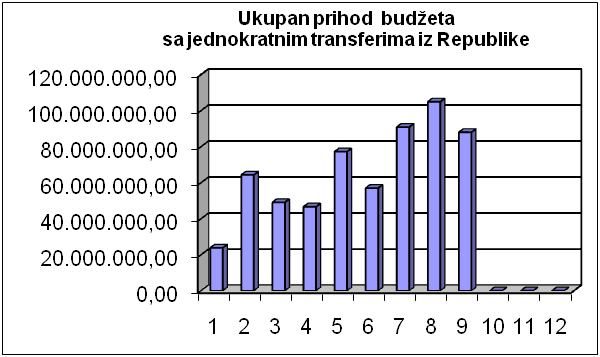 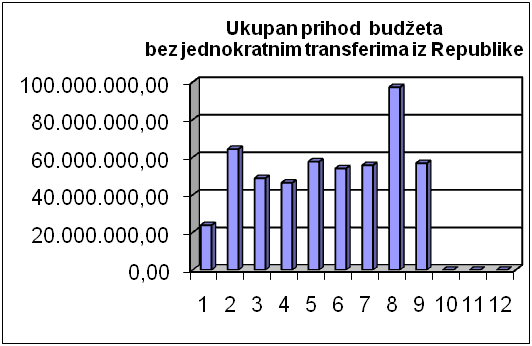 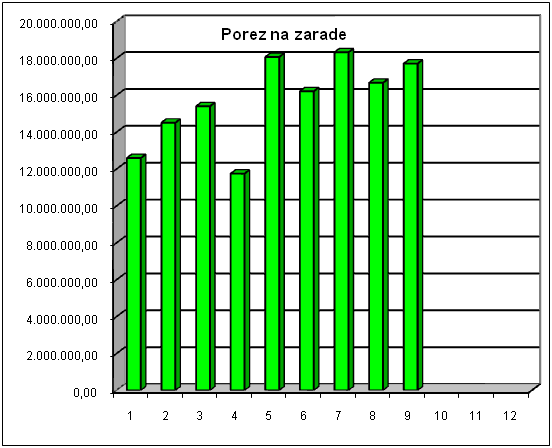 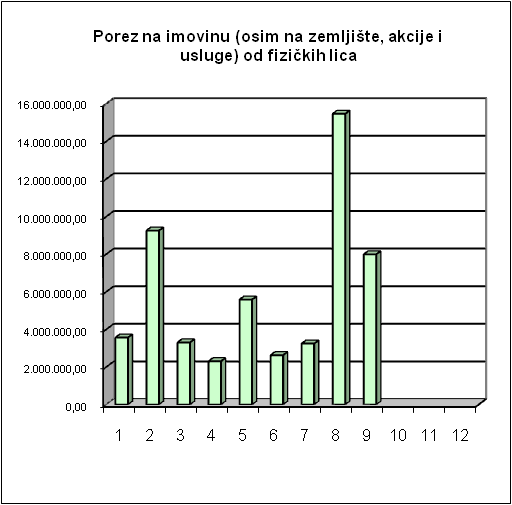 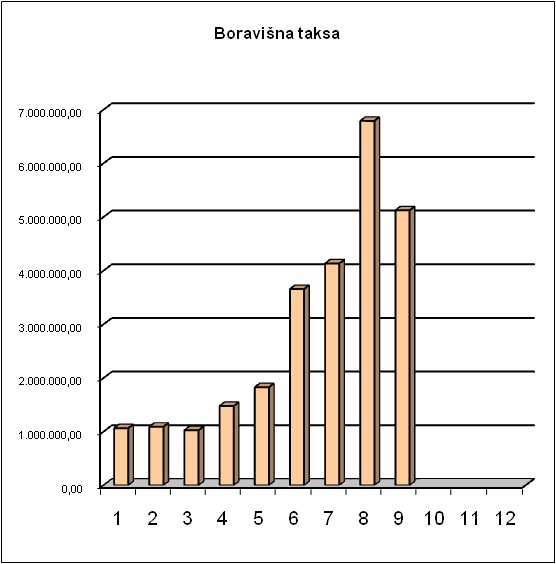 IV РАСХОДИИзвршење расходаИзвршење укупних расхода из свих извора финансирања у првих 9 месеци 2016.г. износи 612.249.296 динара односно 648.652.395 динара (заједно са издацима за отплату главнице дуга и набавком  финансијске имовине) што у односу на планиране расхода од 1.300.304.000 динара износи 49,5%. У извештајном периоду за плаћање расхода који су предвиђени за финансирање из текућих прихода привремено су коришћења слободна средства по основу пренетих средстава из претходне године  за успостављање текуће ликвидности, на основу аката председника општине у складу са Одлуком о буџету Општине Врњачка Бања за 2016.г. у износу од 50.000.000 динара просечно месечно. Стање на консолидованом рачуну трезора на дан 30.06.2016.године износи 12.824.476,46 динара, а на рачуну извршења буџета -51.668.926,62 динара и има следећу  структуру:Из напред наведеног пресека стања прихода и расхода и новчаних токова видимо да је у првих 9 месеци 2016.г. буџет Општине Врњачка Бања имао мањак новчаних прилива у износу од -51.668.926,62 динара што је покривено из средстава пренетим из претходне године. Основни разлог за неликвидност је извршење расхода појединих корисника изнад планираних динамичким планом. Извор финансирања дефицита текуће ликвидности уређен је Одлуком о буџету Општине Врњачка Бања за 2016.г. на начин на који је то напред изложено а на основу избора приоритета и решења које је доносио извршни орган-председник општине.У извештајном периоду није дошло до остварења једнократних прихода у значајној мери, односно у мери у којој је било расхода за које су створене обавезе. Ово је проузроковало смањену ликвидност буџета у извештајном периоду. Обзиром на веома значајно учешће једнократних прихода у укупним приходима буџета и на то да је протекло 9 месеци у 2016.г. без њиховог значајнијег остварења, на основу ових чињеница потребно је поново преиспитати планске поставке у вези пре свега ових једнократних прихода, али и неких прихода који се остварују у мањем износу од очекиваног (допринос за грађевинско земљиште, такса за озакоњење и сл.).Извршење појединих расхода и раздела који одступају од планиране динамике дајемо у наставку овог извештаја.Објашњење великих одступања 	Вишегодишњи просек остварења прихода односно извршења расхода у првих 9 месеци је 70%. Напред наведени податак односи се на укупну масу одобрених средстава поједином буџетском кориснику а не за сваку појединачну апропријацију (постоје обавезе утврђене законом које се исплаћују у месечно уједначеним износима (као што су плате, мртвозорство, накнаде за рад одборника - „дневнице“ и др.). Просечно извршење расхода и извештајном периоду износи 49,5%. Квотним планом директни и индиректни корисници добили су одобрење за преузимање обавеза за оперативне расходе 60%. На основу Правилника о раду трезора председник општине може одобрити да се поједине апропријације извршавају преко динамичког плана који доноси служба. Извршење раздела корисника буџета у првих 9 месеци 2016.г. Изнад је планиране динамике код 9 корисника и то: Скупштине општине, Општинског правобранилаштва, ЈП „Дирекције за планирање и изградњу“, Месна заједница Врњачка Бања, Месна заједница Грачац, Месна заједница Вукушица, Месна заједница Врњци, Месна заједница Станишинци. Испод планиране динамика  5 корисника и то: Месна заједница Ново Село, Месна заједница Вранеши, Месна заједница Руђинци, Месна заједница Рсовци, Месна заједница Штулац.	Као што се може видети и код осталих апропријација које су посебно означене имамо неравномерно извршење расхода. У условима нижег остварења буџета у односу на укупно планирану висину буџета расходи су се извршавали у складу са ликвидним могућностима и приоритетима које је утврдио извршни орган надлежан за извршење буџета.V КРЕДИТНО ЗАДУЖЕЊЕ                                  На основу Уговора о кредиту, закљученим између Општине Врњачка Бања и Банке Интеса АД Београд број:110-206/13 од 28.06.2013.године, за рефинансирање кредита. Стање неизмирених обавеза на дан 30.09.2016.год., износи 1.255.271,95 еура (од чега на име главнице износ од 1.031.079,08 еура, а на име камате износ од 224.192,87 еура) или по средњем курсу НБС на дан 30.09.2016.г., на име главнице износ од 127.124.729,90 динара, а на име камате износ од  27.641.389,10 динара.         На основу Уговора о дугорочном инвестиционом кредиту бр. Р 0330/11, број:110-9/11 од 11.02.2011.године, закљученим између Општине Врњачка Бања и Уни Кредит банке за финансирање капиталних инвестиционих расхода на територији општине Врњачка Бања, стање неизмирених обавеза на дан 30.09.2016.год., износи  196.892,22 еура ( од чега на име главнице износ од 183.836,20 еура, а на име камате износ од 13.056,02 еура) или по средњем курсу НБС на дан 30.09.2016.год., на име главнице износ од 22.665.698,22 а на име камате износ од 1.609.714,57 динара.         На основу Уговора о дугорочном инвестиционом кредиту бр. Р 0332/11, број:110-10/11 од 11.02.2011.године, закљученим између Општине Врњачка Бања и Уни Кредит банке за финансирање капиталних инвестиционих расхода на територији општине Врњачка Бања, стање неизмирених обавеза на дан 30.09.2016.год., износи 218.082,47 еура ( од чега на име главнице износ од 202.219,82 еура, а на име камате износ од 15.862,65 еура) или по средњем курсу НБС на дан 30.09.2016.год., на име главнице износ од 24.932.268,05 динара, а на име камате износ од 1.955.752,12 динара.         На основу Уговора о дугорочном кредиту кредитна партија бр.00-410-0205382.7, број: 110-340/14 од 23.07.2014.год., закљученим између Општине Врњачка Бања и Комерцијалне банке АД Београд, за финансирање капиталних инвестиционих расхода – прибављање непокретности која се односи на други спрат зграде „Енерготехника“ АД Врњачка Бања, на територији општине Врњачка Бања, стање неизмирених обавеза на дан 30.09.2016.год., износи 261.552,33 еура  ( од чега на име главнице износ од 218.881,25 еура , а на име камате износ од 42.671,08 еура), или по средњем курсу НБС на дан 30.09.2016.год., на име главнице износ од 26.986.504,07 динара, а на име камате износ од 5.261.041,20 динара.         На основу Уговора о наменском кредиту, кредитна партија бр.53-420-1308183.9, број: 110-236/15 од 14.07.2015.год., закљученим између Општине Врњачка Бања  - Општинска управа и Банке Интесе АД Београд, за потребе финансирања пројекта – прибављање непокретности – земљишта, на име изградње туристичког рекреативног садржаја који ће допринети развоју туризма, и на име изградње комуналне путне инфраструктуре на територији Општине Врњачка Бања, стање неизмирених обавеза на дан 30.09.2016.год., износи 388.864,27 еура  ( од чега на име главнице износ од 347.115,99 еура , а на име камате износ од 41.748,28 еура), или по средњем курсу НБС на дан 30.09.2015.год., на име главнице износ од 42.796.937,04 динара, а на име камате износ од 5.147.266,51 динара.На основу Уговора о комисиону закљученим између Општине Врњачка Бања, Републике Србије – Министарства животне средине и просторног планирања и Фонда за развој Републике Србије, број:110-6/11 од 07.02.2011.год., у циљу реализације Пројекта – фискултурне сале у Вранешима, стање неизмирених обавеза на дан 30.09.2016.год., износи 6.886.104,14 динара (од чега на име главнице износ  од 6.716.173,13 динара , а на име камате износ од 169.931,01 динара).На основу Уговора о комисиону закљученим између Општине Врњачка Бања, Републике Србије – Министарства животне средине и просторног планирања и Фонда за развој Републике Србије, број:110-8/11 од 07.02.2011.год., у циљу реализације Пројекта – фискултурне сале при ОШ „Бане Миленковић“, стање неизмирених обавеза на дан 30.09.2016.године, износи 3.339.077,57 динара (од чега на име главнице износ  од 2.893.815,87 динара , а на име камате износ од 445.261,70 динара).Уговор о комисиону закључен између Општине Врњачка Бања, Републике Србије – Министарства животне средине и просторног планирања и Фонда за развој Републике Србије, број: 110-7/11 од 07.02.2011.год., у циљу реализације Пројекта –реконструкција дела централног парка у Врњачкој Бањи, стање неизмирених обавеза на дан 30.09.2016.године износи 6.433.826,08 динара (од чега на име главнице износ  од 5.270.932,54 динара , а на име камате износ од 1.162.893,54 динара).VI ДОНАЦИЈЕ И ДОТАЦИЈЕ	У наставку дајемо преглед остварених прихода по основу донација и дотација:У периоду 01.01.2016.-30.09.2016.године евидентирана су следећа средства из донација:На основу Уговора о донаторству, по којима су на уплатни рачун буџета Општине Врњачка Бања број 840-744151843-84, назив уплатног рачуна Текући добровољни трансфери од физичких и правних лица у корист нивоа општина, уплаћена средства у укупном износу од 21.000,00 динара од чега:- по Уговору број 110-158/16 од 07.06.2016.г., закљученим са ЗУ апотека „Мелем“ из Врњачке Бање, износ од 5.000,00 динара,- по Уговору број 110-160/16 од 07.06.2016.г., закљученим са СЗТУР „Кеопс“ из Врњачке Бање, износ од 3.000,00 динара, -по Уговору број 110-161/16 од 07.06.2016.г., закљученим са Угоститељском радњом пицеријом „Мастер“ из Врњачке Бање, износ од 3.000,00 динара и - по Уговору број 110-159/16 од 07.06.2016.г., закљученим са Пекаром „Раж“ из Новог Села, у износу од 10.000,00 динара,а на име финансијске помоћи на реализацији Међународног фестивала фолклора „Џивџан фест“ 2016.г.  У периоду 01.01.2016.-30.09.2016.године евидентирана су следећа средства из дотација:1. Комесаријат за избеглице и миграције Републике Србије је по основу Решења о исплати новчане помоћи број 553-304/1 од 15.03.2016.г., дана 22.03.2016.године, на уплатни рачун буџета Општине Врњачка Бања број 840-733154843-26, назив уплатног рачуна Текући наменски трансфери, у ужем смислу, од Републике у корист нивоа општина, уплатио средства у износу од 34.794,00 динара на име помоћи ради покривања дела трошкова сахране покојнице Дрча Вукосаве.2. Министарство за рад, запошљавање, борачка и социјална питања је, на основу Уговора о наменским трансферима број 110-48/16 од 23.03.2016.г. (број Министарства 401-00483-10/2016-09 од 23.03.2016.г.), дана 31.03.2016.г., на уплатни рачун буџета Општине Врњачка Бања број 840-733154843-26, назив уплатног рачуна буџета Општине Врњачка Бања Текући наменски трансфери, у ужем смислу, од Републике у корист нивоа општина, уплатило средства у износу од 236.170,93 динара који се односи на први део наменског трансфера за финансирање социјалних услуга.3. Министарство за рад, запошљавање, борачка и социјална питања је, на основу Уговора о наменским трансферима број 110-48/16 од 23.03.2016.г. (број Министарства 401-00483-10/2016-09 од 23.03.2016.г.), дана 26.04.2016.г., на уплатни рачун буџета Општине Врњачка Бања број 840-733154843-26, назив уплатног рачуна буџета Општине Врњачка Бања Текући наменски трансфери, у ужем смислу, од Републике у корист нивоа општина, уплатило средства у износу од 236.170,93 динара који се односи на први део наменског трансфера за финансирање социјалних услуга.4. Комесаријат за избеглице и миграције Републике Србије је по основу Уговора о сарадњи број 110-105/16 од 21.04.2016.г. на реализацији помоћи за побољшање услова становања интерно расељених лица док су у расељеништву кроз доделу помоћи при куповини сеоских кућа са окућницом и додатне помоћи намењене за грађевински материјал за поправку или адаптацију предметне сеоске куће са окућницом, закљученим између Комесаријата за избеглице и миграције Републике Србије и Општине Врњачка Бања, по основу којег је Комесаријат, дана 17.05.2016.г., на уплатни рачун буџета Општине Врњачка Бања број 840-733154843-26, назив уплатног рачуна Текући наменски трансфери, у ужем смислу, од Републике, у корист нивоа општина,  уплатио средства у износу од 11.970.000,00 динара, на име реализације поменутог Уговора.5. Министарство за рад, запошљавање, борачка и социјална питања је, на основу Уговора о наменским трансферима број 110-48/16 од 23.03.2016.г. (број Министарства 401-00483-10/2016-09 од 23.03.2016.г.), дана 24.05.2016.г., на уплатни рачун буџета Општине Врњачка Бања број 840-733154843-26, назив уплатног рачуна буџета Општине Врњачка Бања Текући наменски трансфери, у ужем смислу, од Републике у корист нивоа општина, уплатило средства у износу од 236.170,93 динара који се односи на први део наменског трансфера за финансирање социјалних услуга.6. Комесаријат за избеглице и миграције Републике Србије је по основу Уговора о сарадњи на реализацији помоћи за стварање и побољшања услова становања породица избеглица кроз куповину сеоске куће са окућницом и доделу једнократне помоћи у грађевинском и другом материјалу и/или опреми, број 110-143/16 од 20.05.2016.г., дана 31.05.2016.г., на уплатни рачун буџета Општине Врњачка Бања број 840-733154843-26, назив уплатног рачуна Текући наменски трансфери, у ужем смислу, од Републике, у корист нивоа општина,  уплатио средства у износу од 2.394.000,00 динара, на име реализације поменутог Уговора.7. Комесаријат за избеглице и миграције Републике Србије је по основу Уговора о сарадњи на побољшању услова становања интерно расељених лица кроз набавку грађевинског материјала, број 110-145/16 од 24.05.2016.г., дана 31.05.2016.г., на уплатни рачун буџета Општине Врњачка Бања број 840-733154843-26, назив уплатног рачуна Текући наменски трансфери, у ужем смислу, од Републике, у корист нивоа општина,  уплатио средства у износу од 4.950.000,00 динара, на име реализације поменутог Уговора.8. Министарство за рад, запошљавање, борачка и социјална питања је, на основу Уговора о наменским трансферима број 110-48/16 од 23.03.2016.г. (број Министарства 401-00483-10/2016-09 од 23.03.2016.г.), дана 28.06.2016.г., на уплатни рачун буџета Општине Врњачка Бања број 840-733154843-26, назив уплатног рачуна буџета Општине Врњачка Бања Текући наменски трансфери, у ужем смислу, од Републике у корист нивоа општина, уплатило средства у износу од 236.170,93 динара који се односи на први део наменског трансфера за финансирање социјалних услуга.9. Комесаријат за избеглице и миграције Републике Србије је по основу Уговора о сарадњи кроз набавку и доделу робе и материјала за покретање, развој и унапређење доходовних активности у пољопривредној, занатској, услужној или другој области за интерно расељена лица док су у расељеништву, број 110-172/16 од 22.06.2016.г., дана 30.06.2016.г., на уплатни рачун буџета Општине Врњачка Бања број 840-733154843-26, назив уплатног рачуна Текући наменски трансфери, у ужем смислу, од Републике, у корист нивоа општина,  уплатио средства у износу од 2.700.000,00 динара, на име реализације поменутог Уговора.10. Министратсво културе и информисања је по основу Уговора суфинансирању пројекта 40. Фестивал филмског сценарија у Врњачкој Бањи, дана 08.07.2016.г., на уплатни рачун буџета Општине Врњачка Бања број 840-733154843-26, назив уплатног рачуна Текући наменски трансфери, у ужем смислу, од Републике, у корист нивоа општина,  уплатио средства у износу од 1.835.000,00 динара, на име суфинансирања 40. Фестивала филмског сценарија у Врњачкој Бањи.11. Министратсво културе и информисања је по основу Уговора о финансирању пројекта „Сачувајмо Врњачки амфитеатар“ II фаза дана 18.07.2016.г., на уплатни рачун буџета Општине Врњачка Бања број 840-733154843-26, назив уплатног рачуна Текући наменски трансфери, у ужем смислу, од Републике, у корист нивоа општина,  уплатио средства у износу од 8.000.000,00 динара, на име финансирања друге фазе радова на адаптацији и реконструкцији објекта Летње позорнице-амфитеатра.12. Министарство за рад, запошљавање, борачка и социјална питања је, на основу Уговора о наменским трансферима број 110-48/16 од 23.03.2016.г. (број Министарства 401-00483-10/2016-09 од 23.03.2016.г.), дана 26.07.2016.г., на уплатни рачун буџета Општине Врњачка Бања број 840-733154843-26, назив уплатног рачуна буџета Општине Врњачка Бања Текући наменски трансфери, у ужем смислу, од Републике у корист нивоа општина, уплатило средства у износу од 236.170,93 динара који се односи на први део наменског трансфера за финансирање социјалних услуга.13. Министарство културе и информисања је по основу Уговора о суфинансирању пројекта 11. Међународни фестивал класичне музике „Врњци 2016“,дана 15.08.2016.г., на уплатни рачун буџета Општине Врњачка Бања број 840-733154843-26, назив уплатног рачуна Текући наменски трансфери, у ужем смислу, од Републике, у корист нивоа општина,  уплатио средства у износу од 800.000,00 динара, на име суфинансирања реализације 11. Међународног фестивала класичне музике „Врњци 2016“.14. Министарство за рад, запошљавање, борачка и социјална питања је, на основу Уговора о наменским трансферима број 110-48/16 од 23.03.2016.г. (број Министарства 401-00483-10/2016-09 од 23.03.2016.г.), дана 22.08.2016.г., на уплатни рачун буџета Општине Врњачка Бања број 840-733154843-26, назив уплатног рачуна буџета Општине Врњачка Бања Текући наменски трансфери, у ужем смислу, од Републике у корист нивоа општина, уплатило средства у износу од 236.170,93 динара који се односи на први део наменског трансфера за финансирање социјалних услуга.15. Комесаријат за избеглице и миграције Републике Србије је по основу Уговора о сарадњи број 110-221/16 од 22.08.2016.г., дана 30.08.2016.г., на уплатни рачун буџета Општине Врњачка Бања број 840-733154843-26, назив уплатног рачуна буџета Општине Врњачка Бања Текући наменски трансфери, у ужем смислу, од Републике у корист нивоа општина, уплатило средства у износу од 1.800.000,00 динара у циљу пружања помоћи за економско оснаживање породичмих домаћинстава интерно расељених лица на њиховој територији, кроз доходовне активности.16. Комесаријат за избеглице и миграције Републике Србије је по основу Уговора о сарадњи број 110-222/16 од 23.08.2016.г., дана 30.08.2016.г., на уплатни рачун буџета Општине Врњачка Бања број 840-733154843-26, назив уплатног рачуна буџета Општине Врњачка Бања Текући наменски трансфери, у ужем смислу, од Републике у корист нивоа општина, уплатило средства у износу од 4.788.000,00 динара у циљу реализације помоћи за побољшање услова становања интерно расељених лица док су у расељеништву кроз доделу помоћи при куповини сеоских кућа са окућницом и додатне помоћи намењене за грађевински материјал за поправку или адаптацију предметне сеоске куће са окућницом.17. Комесаријат за избеглице и миграције Републике Србије је по основу Решење о исплати помоћи, број 553-1063/1 од 01.09.2016.г., дана 12.09.2016.г., на уплатни рачун буџета Општине Врњачка Бања број 840-733154843-26, назив уплатног рачуна буџета Општине Врњачка Бања Текући наменски трансфери, у ужем смислу, од Републике у корист нивоа општина, уплатило средства у износу од 450.000,00 динара на име помоћи за набавку огрева социјално угроженим породицама избеглих и интерно расељених лица која су тренутно настањена на територији Општине Врњачка Бања.18. Комесаријат за избеглице и миграције Републике Србије је по основу Решење о исплати помоћи, број 553-1062/1 од 01.09.2016.г., дана 12.09.2016.г., на уплатни рачун буџета Општине Врњачка Бања број 840-733154843-26, назив уплатног рачуна буџета Општине Врњачка Бања Текући наменски трансфери, у ужем смислу, од Републике у корист нивоа општина, уплатило средства у износу од 450.000,00 динара на име помоћи за социјално угроженим породицама избеглих и интерно расељених лица која су трентуно настањена на територији Општине Врњачка Бања.19. Министарство за рад, запошљавање, борачка и социјална питања је, на основу Уговора о наменским трансферима број 110-48/16 од 23.03.2016.г. (број Министарства 401-00483-10/2016-09 од 23.03.2016.г.), дана 29.09.2016.г., на уплатни рачун буџета Општине Врњачка Бања број 840-733154843-26, назив уплатног рачуна буџета Општине Врњачка Бања Текући наменски трансфери, у ужем смислу, од Републике у корист нивоа општина, уплатило средства у износу од 236.170,93 динара који се односи на први део наменског трансфера за финансирање социјалних услуга.VII КОРИШЋЕЊЕ СРЕДСТАВА БУЏЕТСКИХ РЕЗЕРВИСтална буџетска резерва планирана је у износу од 500.000 динара и није коришћена у извештајном периоду.Текућа буџетска резерва планирана је у буџету за 2016.г. у износу од 16.000.000 динара, стање на дан 30.09.2016.г. износи 4.103.168 динара а средства су коришћена према наменама датим у табеларном прегледу који следи, и то:Резерва за подршку децентрал.управ.финанс.пом. Европске уније планирана је у износу од 1.000.000 динара и није коришћена у извештајном периоду.ИЗВЕШТАЈ О РЕШЕЊИМА О ПРОМЕНИ АПОРПРИЈАЦИЈА НА ДАН 30.09.2016.Г.VIII  ИЗВЕШТАЈ О РЕАЛИЗАЦИЈИ СЕДСТАВА СА АПРОПРИЈАЦИЈЕ НАКНАДЕ ШТЕТЕ         ЗА ПОВРЕДЕ ИЛИ ШТЕТУ НАСТАЛУ УСЛЕД ЕЛЕМЕНТАРНИХ НЕПОГОДА    Одлуком о буџету општине Врњачка Бања за 2016.г. („Службени лист општине Врњачка Бања“, бр. 16/15, 2/16, и 15/16) у разделу 4.18.Накнаде штете услед елем.непог., функционална класификација 160, економска клаасификација 484  назив апропријације Накнаде шете за повреде или штету насталу услед елементарних  непогода планирана су средства у износу од 6.973.000 динара из ивора 01. Наведена средства су извршавана у складу са следећим закључцима Штаба за ванредне ситуације:         *    Штаб за ванредне ситуације упознат је са тренутном хидрометеролошком ситуацијом, великом количином снега и олујним ветром који ствара сметове. Стога је непходно да се у континуитету врши чишћење путне инфракструктуре на територији свих Месних заједница. Сходно томе, Штаб је одобрио да се изврши набавка погонског горива за рад машина за чишћење снега за Месне заједнице,  као и за грађевинске машине, превозна средства, пумпе и друга средства која ЈП“Борјак“ ангажује  ради превенције ванредних догађаја, а у складу са следећим Закључцима: Закључак бр.217-1/16-8 од 06.01.2016. за набавку резерве од 1.420 l горива у износу од 179.488,00 дана 06.01.2016.године;Закључак бр.217-1/16-16 од 07.03.2016. за набавку резерве у износу  266.000 динара у дана 07.03.2016. године;Закључак бр.217-1/16-15 од 25.03.2016. за набавку резерве у износу од 100.000 динара дана 25.03.2016.године;Закључак бр.217-1/16-37 од 11.04.2016. за набавку резерве у износу од 123.000 динара дана 12.04.2016.године;Закључак бр.217-1/16-59 од 19.07.2016. за набавку горива у износу од 50.000 динара дана 19.07.2016.године;Закључак бр.217-1/16-68 од 21.07.2016. за набавку горива у износу од 50.000 динара дана 28.07.2016.године;Закључак бр.217-1/16-74 од 05.08.2016. за набавку горива у износу од 50.000 динара дана 05.08.2016.године;Закључак бр.217-1/16-87 од 23.08.2016. за набавку горива у износу од 51.888 динара дана 23.08.2016.године;Закључак бр.217-1/16-83 од 17.08.2016. за набавку горива у износу од 60.000 динара дана 19.08.2016.године;       *   Штаб за ванредне ситуације је упознат да је током протекле године у више наврата дошло до изливања  Западне Мораве и Грачачке реке на територији Месне заједнице Грачац, и том приликом је оштећена путна инфраструктура. На основу тога, МЗ Грачац је ангажовала АПР „Веселиновић“ да отклони из речног корита наносе , услед чега је знатно смањена проточност реке као прављења насипа на десној обали Грачачке реке. Извештајом ЈП Дирекције за планирање и изградњу бр.403-2013/15 од 01.09.2015.год. потврђено је да су радови изведени  по испостављеном рачуну бр.37/15 од 27.08.2015.год. издатим од стране АПР „Веселиновић“ у износу од 475.200,00 динара . Износ од  300.000 динара пренет је МЗ Грачац у претходној години, а остатак у износу од 175.200 динара исплаћен је 15.01.2016.године, у складу са закључком бр. 217-1/15-86.       *  Штаб за ванредне ситуације је упознат да је током протекле године у више наврата дошло до изливања  Западне Мораве и Грачачке реке на територији Месне заједнице Грачац, и том приликом је оштећена путна инфраструктура. На основу тога, МЗ Грачац је ангажовала АПР „Веселиновић“ да отклони из речног корита наносе , услед чега је знатно смањена проточност реке као прављења насипа на десној обали Грачачке реке. Извештајом ЈП Дирекције за планирање и изградњу бр.350-1438/15 од 16.09.2015.год. потврђено је да су радови изведени како су и описано на отпремници 190 од 26.11.2015.год. издатим од стране АПР „Веселиновић“ у износу од 596.100,00 динара . На основу напред наведеног, донет је:Закључак штаба бр.217-1/16-11 од 20.01.2016.г  по коме је извршена исплата  у износу од 200.000,00 динара 21.01.2016.године.Закључак бр.217-1/16-34 од 31.03.2016.године по коме је извршена исплата  у износу од 100.000,00 динара 31.03.2015.године.Закључак бр.217-1/16-38 од 11.04.2016.године по коме је извршена исплата  у износу од 150.000,00 динара 12.04.2016.године.Закључак бр.217-1/16-41 од 18.04.2016.године по коме је извршена исплата  у износу од 100.000,00 динара 19.04.2016.године.Закључак бр.217-1/16-41 од 18.04.2016.године по коме је извршена исплата  у износу од 46.160,00 динара 11.05.2016.године.      *  Штаб за ванредне ситуације је донео Закључак бр.217-1/14-18 којим је наложио Општинској инспекцији да наложи управљачу пута да у сарадњи са Месним Заједницама, изврши расчишћавање наноса отпадног материјала са асфалтних путева и чишћења путних канала. На основу наведеног, МЗ Ново Село извела је радове на чишћењу и продубљивању корита са дна Новоселске реке, у дужини од  око 2км, користећи сопствени возни парк. Из извештаја ЈП Дирекције за планирање и изградњу бр.400-160/15 од 07.04.2015.год. потврђено је да су радови изведени  по испостављеном рачуну бр.36/15 од 19.02.2015.год. издатим од стране МЗ Ново Село у износу од 597.300,00 динара .На основу напред наведеног, донет је Закључак штаба бр.217-1/16-13 од 07.03.2016.год., да се МЗ Ново Село исплате средства у износу од  200.000,00 динара.          *   Штаб је упознат са последицама обилних снежних падавина и олујног ветра, које су током новогодишњих празника и јануара захватиле територију општине Врњачка Бања. Том приликом јавио се проблем недостатка лопата, па је извршена хитна набавка 19 лопата за чишћење снега за чишћење тротоара  од СБТКР“СВС Сјај“, од које је испостављен рачун бр.100 на износ од 10.450,00 динара. На основу напред наведеног , донет је Закључак штаба бр.217-1/16-31  да се СБТКР“СВС Сјај“ исплате средства по наведеном рачуну.         *    Штаб за ванредне ситуације је на 88.седници разматрао ситуацију изазвану кишним падавинама и очекујућим високим водостајем Западне Мораве. У циљу помоћи, спасавања и збрињавања становништва на угроженим подручјима ангажовани су сви расположиви капацитети ЈП, установа, приватних предузећа, предузетника и грађана. Штаб је ангажовао ГПД“Траг М“д.о.о. у периоду 10.03.-14.03.2016.год. да својом радном механизацијом и опремом отклони штете проузроковане непогодом, чишћење и санација речне обале Врњачке реке. Предметни радови евидентирани су по отпремницама број 25, 26, 27 и 28 од стране извођача радова, и исте оверене од стране Надзорног органа у погледу количине, врсте радова и јединичних цена. О изведеним радовима ово предузеће испоставило је рачун бр.11/16 од 11.04.2016.године у износу од 775.170,00 динара.На основу напред наведеног, донет је: Закључак штаба бр.217-1/16-36 од 11.04.2016.г  по коме је извршена исплата  у износу од 250.000,00 динара 11.04.2016.године.Закључак бр.217-1/16-36 од 18.04.2016.године по коме је извршена исплата  у износу од 100.000,00 динара 18.04.2016.године.Закључак бр.217-1/16-43 од 20.04.2016.године по коме је извршена исплата  у износу од 140.000,00 динара 20.04.2016.године.Закључак бр.217-1/16-46 од 27.06.2016.године по коме је извршена исплата  у износу од 100.000,00 динара 27.06.2016.године.Закључак бр.217-1/16-49 од 01.07.2016.године по коме је извршена исплата  у износу од 100.000,00 динара 01.07.2016.године.         *    Штаб  за ванредне ситуације упознат са поплавама у делу Вранешког поља, па је наложио да се одмах изврши ископавање канала за одводњавање са територије Доњих Вранеша од Гмитрића до Сеизовића. МЗ Вранеши је ангажовала АТП „Гочанин“ из Вранеша, која је извела чишћење постојећих канала и ископ дела нових канала од Гмитрића до Сеизовића у Доњим Вранешима а на име изведених радова испоставила је рачун бр.9/16 од 15.04.2016.године на износ 114.480,00 динара. Из Извештаја ЈП Дирекције за планирање и изградњу Општине Врњачка Бања бр.400-459/16 од 18.04.2016.године, потврђено је да су радови изведени као што је и наведено у рачуну. Сходно томе, Штаб за елементарне непогоде донео је Закључак бр.217-1/16-45 од 27.06.2016.год. да се наведеном предузећу испладе средства, дана 27.06.2016.године.         * Штаб за ванредне ситуације је упознат са проблемом  где су обилне кишне падавине  угрозиле комуникацију Краљеви-Крушевац, у делу кроз село Штулац на потесу од раскрснице за скретање за центар Штулца, као и канал између магистралног пута и железничке пруге. МЗ Штулац је сагласно Закључку бр.217-1/16-26 ангажовала Грађевинску радњу „Vladex“ из Руђинаца, која је о изведеним радовима испоставило рачун бр.12/16 од 30.05.2016.год. у износу од 189.000,00, која је својом радном снагом, механизацијом и опремом учествовало оу одвођењу атмосферских вода поред магистралног пута и железничке пруге. Из Извештаја за ЈП Дирекције за планирање и изградњу Општине Врњачка Бања бр.350-607/16-1, потврђено је су радови изведени као што је и наведено у рачуну. Сходно томе, Штаб за елементарне непогоде донео је:Закључак бр.217-1/16-48 од 27.06.2016.год. да се наведеном предузећу исплати 100.000,00 динара, дана 27.06.2016.године. Закључак бр.217-1/16-55 од 08.07.2016.год. да се наведеном предузећу исплати 89.000,00 динара, дана 08.07.2016.године. *Штаб за ванредне ситуације је на 88.седници разматрао ситуацију изазвану кишним падавинама и очекујућим високим водостајем Западне  Мораве. Од стране Штаба ангажовано је предузеће „Универзал М“ из Врњачке Бање које је својом радном снагом, механизацијом и опремом  учествовало у отклањању насталих штета проузрокованих овом непогодом и то радове на уређењу прилазног пута ка летњој позорници поред Православне цркве на Чајкином брду. Из Извештаја ЈП Дирекције за планирање и изградњу, број 350-522/16-1 од 09.05.2016.год потврђено је да су уговорени радови изведени.О изведеним радовима, предузеће је испоставило рачун бр 69/2016 од 01.07.2016. на износ од 254.352,00 динара, што је и исплаћено у складу дса наведеним Закључцима: Закључак бр.217-1/16-50 од 01.07.2016.год. да се наведеном предузећу исплати     150.000,00 динара, дана 01.07.2016.године. Закључак бр.217-1/16-61 од 08.07.2016.год. да се наведеном предузећу исплати 104.352,00 динара, дана 21.07.2016.године. *МЗ Вукушица обратила се захтевом  Штабу за ванредне ситуације, за помоћ у санацији последица елементарне непогоде на путној инфраструктури и речним обалама на територији ове МЗ где се након великих падавина током маја месеца , на делу пута поред реке Товарнице оштетио део саобраћајнице. МЗ је ангажовала „Љубишу Бабића“  Радњу за извођење земљаних радова , ископа и насипања, који је извео земљане радове насипања дробљеног каменог материјала ради попуњавања неравнина на путу. „Љубиша Бабић“ Радња за извођење земљаних радова , ископа и насипања, испоставила је рачун бр.17/16 од 25.05.2016.г. на износ 12.960,00, које је радове и ЈП Дирекција за планирање и изградњу потврдила у свом техничком извештају бр.350-656/16, као и рачун бр.14/16 од 25.05.2016.г. на износ 43.680,00 које је радове и ЈП Дирекција за планирање и изградњу потврдила у свом техничком извештају бр.350-572/16. У складу са наведеним, Штаб је донео Закључак бр.217-1/16-53 као и Закључак бр.217-1/16-52. од 01.07.2016.г. у коме се наводи да се наведена средства по испостављеним рачунима исплате извођачу радова.*На територији МЗ Грачац обилне кишне падавине угрозиле су велике површине обрадивог земљишта  па је ангажована фирма АПР“Веселиновић“ да изведе неопходне радове на уређењу канала у делу око Томинаца. Поменуто предузеће је својом радном снагом, механизацијом и опремом извело прокопавање канала и одвођење атмосферских вода, о чему је АПР „Веселиновић“ испоставило рачун број 18 од 14.04.2016.г. на износ 178.560,00 динара, а Извештајем ЈП Дирекције за планирање и изградњу број 400-459/16-1 је потврђено да су радови изведени као што је и наведено у рачуну18.Сходно томе, Штаб је донео:Закључак бр.217-1/16-57 од 19.07.2016.год. да се наведеном предузећу исплати 100.000,00 динара, дана 19.07.2016.године. Закључак бр.217-1/16-62 од 21.07.2016.год. да се наведеном предузећу исплати 78.560,00 динара, дана 21.07.2016.године. *Штаб за елементарне ситуације упознат је са проблемом надоласка и таложења велике количине воде у делу насеља Велико поље у Новом Селу и другим деловима ове МЗ где су се након обилних и дуготрајних падавина стварале велике баре. Сходно наведеном, Штаб је ангажовао АПР “Веселиновић“  из Грачаца, да изведе неопходне радове на месту Велико поље, где је извршено прокопавање канала поред Новоселске реке непосредно уз кућу Бабић Матеје. О изведеним радовима ово предузеће испоставило је рачун број 403-2013/15 од 01.09.2015, на износ од 23.040,00, а Извештајем ЈП Дирекције за планирање и изградњу број 403-2013/15 је потврђено да су радови изведени као што је и наведено у рачуну.Сходно томе, Штаб је донео Закључак број 217-1/16-64 од 21.07.2016.године.*Штаб за ванредна ситуације је упознат са пожаром који је захватио сметлиште у Врњцима и опасношћу која је претила од ширења истог на суседне парцеле као и ширењем дима од сагоревања, интервенције Ватрогасно спасилачке јединице и радника ЈП „Белог Извора“. Услед немогућности да се поменути пожар угаси водом, Штаб је ангажовао АП“Кипер транс Бабић“ из Новог Села, ради довођења земље са за санацију пожара и разастирања довезене земље .Евиденцију довезених тура земље и количине водили су радници Општинске инспекције и у Извештају број 217-1/15-59 навели да је довезено 803 м3. О изведеним радовима, АП „Кипер транс Бабић“ је доставило рачун број 53 од 13.10.2015.г. на износ 462.528,00 динара. Сходно томе, Штаб је донео:Закључак бр.217-1/16-69 од 21.07.2016.год. да се наведеном предузећу исплати 100.000,00 динара, дана 29.07.2016.године. Закључак бр.217-1/16-60 од 31.08.2016.год. да се наведеном предузећу исплати 100.000,00 динара, дана 01.09.2016.године. *На територији МЗ Штулац  обилне кишне падавине угрозиле су комуникацију пут ка Топаловићима, обилазницу ка гробљу и пут ка кући Смиљка Степића, па је ангажовано ГПД „ТРАГ М“ д.о.о. Врњачка Бања, које је извршило машинско планирање и ваљање постељице пута, набавку, довоз и машимско планирање и ваљање постељице пута, набавку, довоз и машинску уградњу тампонског слоја шљаке и збијање исте као и набавку, превоз и машинско планирање каменог агрегата. О изведеним радоввима ово предузеће испоставило рачун број 37/16 од 01.08.2016.године на износ 599.507,52 динара као и обрачунски листови оверени од стране Надзорног органа. Сходно томе, Штаб је донео:Закључак бр.217-1/16-71 од 01.08.2016.год. да се наведеном предузећу исплати 150.000,00 динара, дана 02.08.2016.године. Закључак бр.217-1/16-75 од 05.08.2016.год. да се наведеном предузећу исплати 150.000,00 динара, дана 05.08.2016.године. Закључак бр.217-1/16-77 од 11.08.2016.год. да се наведеном предузећу исплати 150.000,00 динара, дана 11.08.2016.године. Закључак бр.217-1/16-80 од 17.08.2016.год. да се наведеном предузећу исплати 150.000,00 динара, дана 18.08.2016.године. *МЗ Вукушица обратила се захтевом  Штабу за ванредне ситуације, за помоћ у санацији последица елементарне непогоде на путној инфраструктури и речним обалама на територији ове МЗ, на делу пута  бр. 988 услед клизишта. МЗ је ангажовала „Љубишу Бабића“  Радњу за извођење земљаних радова , ископа и насипања,  који је извео неопходне радове на санирању клизишта и омогућавања обављања саобраћаја на поменутој деоници пута. „Љубиша Бабић“ Радња за извођење земљаних радова , ископа и насипања, испоставила је рачун бр.06/16 од 24.03.2016.г. на износ 71.040,00, које је радове и ЈП Дирекција за планирање и изградњу потврдила у свом техничком извештају бр.350-482/16. У складу са наведеним, Штаб је донео: Закључак бр.217-1/16-78 од 11.08.2016.год. да се наведеном предузећу исплати 50.000,00 динара, дана 16.08.2016.године. Закључак бр.217-1/16-84 од 17.08.2016.год. да се наведеном предузећу исплати 21.040,00 динара, дана 24.08.2016.године. *МЗ Вукушица обратила се захтевом  Штабу за ванредне ситуације, за помоћ у санацији последица елементарне непогоде на путној инфраструктури и речним обалама на територији ове МЗ, на делу пута  Рудине – Маринковићи, услед клизишта. МЗ је ангажовала „Љубишу Бабића“  Радњу за извођење земљаних радова , ископа и насипања, који је извео неопходне радове на поправци пута, уређењу речног корита и постављању цевастих пропуста. „Љубиша Бабић“ Радња за извођење земљаних радова , ископа и насипања, испоставила је рачун бр.12/16 од 18.05.2016.г. на износ 268.720,00, које је радове и ЈП Дирекција за планирање и изградњу потврдила у свом техничком извештају бр.350-552/16. У складу са наведеним, Штаб је донео: Закључак бр.217-1/16-85 од 17.08.2016.год. да се наведеном предузећу исплати 28.960,00 динара, дана 24.08.2016.године.           *Штаб за ванредне ситуације упознат са проблемима МЗ Вранеши, продубљивања и чишћењем , продубљавањем постојећих одводних канала у приобаљу реке Западне Мораве у дели Шевари и Трновача. МЗ Вранеши је извршила поменуте радове, а ради регулисања отицања воде испод пута и израде улаза у домаћинства и поједине парцеле, извршена је куповина бетонских цеви у Самостално трговинско комисионој занатско превозничкој радњи „Миркић“ из Врњаца и иста испоставила рачун број 200, 210 и 318. Сходно напред наведеном, Штаб је донео Закључак  број 217-1/16-82 од 17.08.2016.г. да се „Миркићу“ исплати износ од 47.200,00 динара по испостављеним рачунима.	        *Штаб за ванредне ситуације је упознат сада је на сметлишту у селу Грачац избио пожар, где је одмах ангажована Ватрогасна спасилачка јединица Врњачке Бање. У циљу хитног санирања, уређења и превенције поновног избијања пожара, као и уређења прилазних путева и обода депоније , ЈКП „Бањско зеленило и чистоћа“ је ангажовало ГПД „Траг М“д.о.о., које је својом радном машином извршило померање и разастирање истовареног отпада а на саму депонију довезло већу количину шљунка и земље као и мешавину којом је прекрило поменути отпад. ГПД „Траг М“ д.о.о. је доставило рачун бр.27/16 од 25.08.2016.г. на износ од 578.133,60 динара. Из Извештаја ЈКП „Бањско зеленило и чистоћа“ број 244-16/16, констатује се да је наведено предузеће извршило поменуте радове. У складу са наведеним, Штаб је донео:Закључак бр.217-1/16-89 од 31.08.2016.год. да се наведеном предузећу исплати 150.000,00 динара, дана 02.09.2016.године. Закључак бр.217-1/16-89 од 31.08.2016.год. да се наведеном предузећу исплати 200.000,00 динара, дана 07.09.2016.године. Закључак бр.217-1/16-89 од 31.08.2016.год. да се наведеном предузећу исплати 228.133,00 динара, дана 07.09.2016.године. *Штаб за ванредне ситуације упознат са проблемима МЗ Подунавци, где је у више наврата плављена од Западне Мораве и Грачачке реке, дошло до оштећења путне инфраструктуре а и да су велике површине под пољопривредним културама биле поплављене. Једна од оштећених путних инфраструктура јесте локални пут ка Подунавачким барама и Подунавачком пољу  где је потребна санација пута уградњом бетонских цеви.  Сходно напред наведеном, Штаб је донео Закључак  број 217-1/16-25 од 11.03.2016.г. да се Самостално занатској радњи „Милићевић“ из Конарева исплати износ од 10.500,00 динара по испостављеном  рачуну бр 03/03/2016, дана 07.09.2016.године.            *На територији МЗ Грачац обилне кишне падавине угрозиле су велике површине обрадивог земљишта па је МЗ Грачац ангажовала АПР „Веселиновић“ да изведе неопходне радове на санацији Слатинског потока.О изведеним радовима ово предузеће је испоставило рачун број 19 од 14.04.2016.године на износ од 450.480,00 динара. Из Извештаја ЈП Дирекције за планирање и изградњу, број 400-459/16-1 потврђено је да је изведено чишћење Слатинског потока, продубљивање одводних канала, са израдом земљаних бедема на обопду потока, како је и описано у рачуну.Сходно напред наведеном,Штаб је донео закључак број:Закључак бр.217-1/16-89 од 28.09.2016.год. да се наведеном предузећу исплати 95.480,00 динара, дана 28.09.2016.године. РЕКАПИТУЛАЦИЈА НА ДАН 30.09.2016.IX  ИЗВЕШТАЈ О РЕАЛИЗАЦИЈИ АПРОПРИЈАЦИЈЕ НАМЕЊЕНЕ ЗА ФИНАНСИРАЊЕ      ПРОГАМА И ПРОЈЕКАТА КОЈЕ РЕАЛИЗУЈУ УДРУЖЕЊА И САВЕЗИОдлуком о буџету Општине Врњачка Бања за 2016.годину („Сл.лист Општине Врњачка Бања“, бр.16/15, 2/16 и 15/16) у разделу 4.13. Удружења и савези , функционална класификација 160, економска класификација 4819 -  назив позиције Дотације осталим непрофитним институцијама планирана су средства у укупном износу од 3.330.000,00 динара. На основу чл.38 Закона о удружењима („Сл. гласник РС“ бр.51/09 и 99/11 и др. закони), чланом 15.став 1  Одлуке о буџету за 2016. годину, Уредбом Владе РС о измени и допуни Уредбе о средствима за подстицање програма или недостајућег дела средстава за финансирање програма од јавног интереса која реализују удружења 05 број:110-9022/2013, Правилника о критеријумима и поступку доделе средстава из буџета Општине Врњачка Бања за финансирање и суфинансирање пројеката и програма од јавног интереса („Сл.лист општине Врњачка Бања“ бр. 5/13), Решења Председника општине о опредељивању средстава из буџета општине намењених за финансирање и суфинансирање програма и пројеката од јавног интереса које реализују удружења бр.400-691/2016 од 400-691/2016.године. У складу са предње наведеним, Комисија формирана решењем Општинског већа Општине Врњачка Бања донела је предлог Одлуке о расподели буџетских средстава намењених за финансирање и суфинансирање свих удружења. На основу предлога комисије Председник општине Врњачка Бања је донео решење о опредељивању средстава из буџета општине. У складу са тим, закључени су Уговори о  финансирању и суфинансирању годишњих програма и пројеката од јавног интереса са удружењима за 2016.годину.ТАБЕЛАРНИ ПРЕГЛЕД  - УДРУЖЕЊА И САВЕЗИ 2016.ГОД.Табеларни преглед пренетих средстава удружењима и савезима по основу закључених Уговора и донетих РешењаОдлуком о буџету Општине Врњачка Бања за 2016.годину („Сл.лист Општине Врњачка Бања“, бр.16/15, 2/16 и 15/16) у разделу 4.14. Културно уметничка друштва , функционална класификација 820, економска класификација 4819 -  назив позиције Дотације осталим непрофитним институцијама планирана су средства у укупном износу од 700.000,00 динара. На основу чл.38. Закона о удружењима („Сл.Гласник  РС“. бр.51/09 и 99/11 и др закони),  чл.15 Одлуке о буџету за 2016. годину, Правилника о критеријумима и поступку доделе средстава из буџета Општине Врњачка Бања за финансирање и суфинансирање пројеката и програма од јавног интереса („Сл.лист општине Врњачка Бања“ бр. 5/13), Решења Председника општине о опредељивању средстава из буџета општине намењених за финансирање и суфинансирање програма и пројеката од јавног интереса које реализују удружења бр.400-690/2016 од 08.03.2016.године, расписан је јавни позив за Удружења и савезе. Комисија формирана решењем Општинског већа Општине Врњачка Бања донела је предлог Одлуке о расподели буџетских средстава намењених за финансирање и суфинансирање свих удружења, културно-уметничких друштава и специфичних активности предвиђених кроз реализацију пројеката који испуњавају тражене услове  и за ове намене определила одређена финансијска средства. На основу предлога Комисије, Председник општине Врњачка Бања донео је решење о опредељивању средстава из буџета општине намењених за финансирање и суфинансирање програма и пројеката од јавног интереса које реализују удружења у области културно-уметничког аматеризма бр.400-690/2016 од 08.03.2016.одине. У складу са тим, закључени су Уговори о  финансирању и суфинансирању годишњих програма и пројеката од јавног интереса са удружењима у области културно уметничког аматеризма и очувања културног наслеђа за 2016.годину. X ИЗВЕШТАЈ О РЕАЛИЗАЦИЈИ АПРОПРИЈАЦИЈЕ НАМЕЊЕНЕ ЗА ФИНАНСИРАЊЕ ВЕРСКИХ ЗАЈЕДНИЦАОдлуком о буџету Општине Врњачка Бања за 2016.годину („Сл.лист Општине Врњачка Бања“, бр.16/15, 2/16 и 15/16) у разделу 4.15. Верске заједнице , функционална класификација 840, економска класификација 4819 -  назив позиције Дотације осталим непрофитним институцијама планирана су средства у укупном износу од 1.000.000,00 динара. На основу чл.32. 41. 42. и 44. Закона о црквама и верским заједницама („Сл.Гласник  РС“. бр.36/2006),  Одлуке о буџету за 2016. годину, Правилника о начину финансирања цркава и верских заједница на територији општине Врњачка Бања ( „ Сл.лист општине Врњачка Бања“, бр 8/2014) и Решења Председника општине о опредељивању средстава из буџета општине намењених за финансирање и суфинансирање  Програма и Пројеката цркава и верских заједница на територији општине Врњачка Бања бр.400-1151/14 од 21.05.2014.године.  Комисија, формирана решењем Општинског већа Општине Врњачка Бања бр. 400-1148/14 од 21.05.2015г. донела је Одлуку о избору Пројеката цркава и верских заједница који су финансирани из средстава буџета општине за 2016.г.              У складу са тим, закључени су Уговори о финансирању и суфинансирању Пројеката и Програма цркава и верских заједница на територији општине Врњачка Бања која су испунила конкурсом тражене услове.XI ИЗВЕШТАЈ О РЕАЛИЗАЦИЈИ АПРОПРИЈАЦИЈЕ ФИЗИЧКА КУЛТУРАФинансирање програма од општег интереса, активности наведених у члану 2. Тачка 1-4, Правилника о одобравању и финансирању програма у области спорта у општини Врњачка Бања, реализовано је у износу од 2,895,000.00 динара, а све   у складу са Уговором број 110-42/16 од  17.03.2016.године закљученим са  Спортским савезом „Врњачка Бања“.Финансирање посебних програма спортских клубоваXII ИЗВЕШТАЈ О РЕАЛИЗАЦИЈИ ПРОГРАМСКИХ ЦИЉЕВА БУЏЕТАРедни број програма 1ПРОГРАМ: Локална самоуправаНАЗИВ И ШИФРА ПРОГРАМА:  Локална самоуправа – 0602 Сектор: Локални и регионални развој Сврха: Обезбеђење услова за остваривање права грађана на лакши и бржи начин у ЈЛСНАЗИВИ БУЏЕТСКОГ КОРИСНИКА КОЈИ СПРОВОДЕ ПРОГРАМ И ОДГОВОРНА ЛИЦА ЗА РЕАЛИЗАЦИЈУ ПРОГРАМА:  - Скупштина општине – Родољуб Џамић, председник скупштинеШифра и назив програмске активности: 0602-0001 Функционисање локалне самоуправеШифра и назив програмске активности: 0602-0007 Канцеларија за младе- Председник општине и Општинско веће – Бобан Ђуровић, председник општинеШифра и назив програмске активности: 0602-0001 Функционисање локалне самоуправеШифра и назив програмске активности: 0602-0006 Информисање- Јавно правобранилаштво – Славица Станковић, јавни правобранилацШифра и назив програмске активности: 0602-0004 Општинско јавно правобранилаштво- Општинска управа – Драган Јанићијевић, начелник Општинске управе до 18.08.2016., Славиша Пауновић од 18.08.2016.Шифра и назив програмске активности: 0602-0001 Функционисање локалне самоуправе- Месне заједнице: – МЗ Врњачка Бања - Перковић Драгиша, председник савета– МЗ Ново Село - Радуловић Милан, председник савета– МЗ Грачац – Веселиновић Мирослав, председник савета– МЗ Вранеши - Гочанин Мирослав, председник савета– МЗ Вукушица - Ердоглија Милан, председник савета– МЗ Врњци - Смиљанић Живота, председник савета– МЗ Руђинци- Лазић Драган, председник савета– МЗ Подунавци - Тошић Дарко, председник савета– МЗ Штулац - Стојановић Саша, председник савета– МЗ Рсовци - Чолић Бојан, председник савета– МЗ Станишинци - Дубравац Југослав, председник савета Шифра и назив програмске активности: 0602-0002 Месне заједнице председници ОПИС И КЉУЧНИ ЦИЉ(ЕВИ) ПРОГРАМА И ПРОГРАМСКИХ АКТИВНОСТИ:Програм се бави реализацијом пружања услуга грађанима у оквирима Законом о локалној самоуправи утврђених надлежности Општине Врњачка Бања у делу који спроводе органи општине и то:  Скупштина општине, Председник општине, Општинско веће, Општинско јавно правобранилаштво, Општинска управа и месне заједнице. У делу спровођења Стратегије одрживог развоја општине Врњачка Бања у периоду 2013-2023.г. планирају се активности које ће допринети реализацији општих и посебних циљева у оквиру стратешког приоритета 5- Унапређење локалних институција, и то:Општи циљ 5.1. - Унапређење људских ресурса у локалним институцијамаПосебни циљеви5.1.1.- Израда базе података о расположивим људским ресурсима у Општинској управи, јавним установама и јавним предузећимаЗа посебни циљ 5.1.1. индикатор исхода је: израђена базе података о расположивим људским ресурсима у Општинској управи, јавним установама и јавним предузећима.Извештај о остварењу циља за период 01.01.-30.09.2016.г.: у оквиру Службе за општу управу води се евиденција о расположивим људским ресурсима о чему постоје табеларни прикази који се ажурирају сваког месеца.Општи циљ 5.3. - Унапређење организационе структуреПосебни циљеви5.3.3. -	Споразум о интерној и екстерној комуникацији унутар и између Општинске управе, јавних установа и јавних предузећаЗа посебни циљ 5.3.3. индикатор исхода је: Закључен Споразум о интерној и екстерној комуникацији унутар и између Општинске управе, јавних установа и јавних предузећа.Извештај о остварењу циља за период 01.01.-30.09.2016.г.: Није закључен Споразум о интерној и екстерној комуникацији унутар и између Општинске управе, јавних установа и јавних предузећа у извештајном периоду.5.3.4.	Споразум о сарадњи и координацији рада Општинске управе, јавних установа и јавних предузећа За посебни циљ 5.3.4. индикатор исхода је:	Закључен Споразум о сарадњи и координацији рада Општинске управе, јавних установа и јавних предузећа.Извештај о остварењу циља за период 01.01.-30.09.2016.г.: Није закључен Споразум о сарадњи и координацији рада Општинске управе, јавних установа и јавних предузећа.5.3.7.	Организовање специјализоване обуке за запослена лица у Општинској Управи, јавним предузећима и установама за израду и управљање пројектима финансираних из средстава ЕУЗа посебни циљ 5.3.7. индикатор исхода је: Завршена специјализована обуке за запослена лица у Општинској управи за израду и управљање пројектима финансираних из средстава ЕУИзвештај о остварењу циља за период 01.01.-30.09.2016.г.: У извештајном периоду нису организоване специјализоване обуке за запослена лица у Општинској Управи, јавним предузећима и установама за израду и управљање пројектима финансираних из средстава ЕУ.Корисник буџета који реализује активности које доприносе остварењу циља: Општинска управаОпшти циљ 3.1.Брига о деци, младима и породициПосебан циљ3.1.3. Превенција социјалне патологије кроз формирање и активности канцеларије и клуба за младеЗа посебни циљ 3.1.3. индикатор исхода је: Усвојен програм активности Канцеларије и клуба за младе.Извештај о остварењу циља за период 01.01.-30.09.2016.г.: Закључком председника општине број 400-81/16 од 14.03.2016.г., усвојен је Финансијски план са Програмом активности Канцеларије за младе у 2016.г.3.1.4. Оснивање Савета за младеЗа посебни циљ 3.1.4. индикатор исхода је: Основан Савет за младе.Извештај о остварењу циља за период 01.01.-30.09.2016.г.: Одлуком СО Врњачка Бања број 020-100/15 од 30.09.2015.г., основан је омладински савет Општине Врњачка Бања.Корисник буџета који реализује активности које доприносе остварењу циља: Скупштина општине (Канцеларија за младе)Редни број програма 2ПРОГРАМ: Комунална делатностНАЗИВ И ШИФРА ПРОГРАМА:  Комунална делатност – 0601 Сектор: Локални и регионални развој Сврха: Обезбеђивање рационалног обављања комуналних делатности са што већом обухватношћу територије и становништва ЈЛС и побољшање квалитета живота становништва успостављањем ефикасног система комуналних услугаНАЗИВИ БУЏЕТСКОГ КОРИСНИКА КОЈИ СПРОВОДЕ ПРОГРАМ И ОДГОВОРНА ЛИЦА ЗА РЕАЛИЗАЦИЈУ ПРОГРАМА:  - ЈП „Бели Извор“ – Драгослав Благојевић, директорШифра и назив програмске активности: 0601-0008 Јавна хигијенаШифра и назив програмске активности: 0601-0014 Остале комуналне услуге- ЈП „Борјак“ – Ивица Лазаревић, директор и ЈП „Нови Аутопревоз“- Славољуб Петровић, директорШифра и назив програмске активности: 0601-0009 Уређење и одржавање зеленилаШифра и назив програмске активности: 0601-0014 Остале комуналне услуге- ЈП  Дирекција за планирање и изградњу општине Врњачка Бања – Војкан Николић, Шифра и назив програмске активности: 0601-0010 Јавна расвета- Општинска стамбена агенција – Зоран Рајић, директорШифра и назив програмске активности: 0601-0012 Одржавање стамбених зграда- Општинска управа, Драган Јанићијевић, начелник Општинске управеШифра и назив програмске активности: 0601-0014 Остале комуналне услугеОПИС И КЉУЧНИ ЦИЉ(ЕВИ) ПРОГРАМА И ПРОГРАМСКИХ АКТИВНОСТИ:ЈП „Бели Извор“ реализује законом утврђене обавезе ЈЛС у области одржавање чистоће у градовима и насељима, у делу који се финансира из прихода буџета, члан 20. став 1. тачка 5) Закона о локалној самоуправи. ЈП „Борјак“ и ЈП „Нови Аутопревоз“ реализује законом утврђене обавезе ЈЛС у области уређења и одржавања паркова и зелених површина, у делу који се финансира из прихода буџета, члан 20. став 1. тачка 5) Закона о локалној самоуправи. ЈП  Дирекција за планирање и изградњу општине Врњачка Бања реализује законом утврђене обавезе ЈЛС у области уређења и одржавања јавне расвете, у делу који се финансира из прихода буџета, члан 20. став 1. тачка 5) Закона о локалној самоуправи, и реализоваће се у 2015.годину у смислу одржавања постојећег система јавне расвете ( 6.700 сијаличних места) и повећање територије обухватности јавном расветом ( 70 нових сијаличних места).Општинска стамбена агенција реализује законом утврђене обавезе ЈЛС у области одржавања стамбених зграда, у делу који се финансира из прихода буџета, члан 20. став 1. тачка 6) Закона о локалној самоуправи.Општинска управа реализује законом утврђене обавезе ЈЛС у области инспекцијског надзора комуналних делатности, у делу који се финансира из прихода буџета, члан 20. став 1. тачка 36) Закона о локалној самоуправи.Поред ових законских обавеза установа реализује и циљеве утврђене Стратегијом одрживог развоја општине Врњачка Бања у периоду 2013 -2023 годину и то:Општи циљ 2.4. Социјална стамбена изградњаПосебни циљеви2.4.2.	Имплементација Стратегије социјалног становања – изградња станова (20 станова средствима Комесаријата за избеглице и имиграцију).За посебни циљ 2.4.2. индикатор исхода је:Изграђено 20 станова. Извештај о остварењу циља за период 01.01.-30.09.2016.г.: Није документовано остваривање овог циља од стране корисника буџета.ПРОЈЕКТИНАЗИВИ БУЏЕТСКОГ КОРИСНИКА КОЈИ РЕАЛИЗУЈУ ПРОЈЕКТЕ И ОДГОВОРНА ЛИЦА ЗА РЕАЛИЗАЦИЈУ ПРОЈЕКАТА:  - Општинска управа – Драган Јанићијевић, начелник Општинске управеШифра и назив пројекта: 0601-0001- Водоснабдевање - 001 Пројекат: Водоснабдевање и канализација.Реализација крај 2016.г.Општи циљ 2.3. Изградња и реконструкција комуналне инфраструктуреИндикатори исхода: Завршен пројекат водоснабдевања и канализацијеИзвештај о остварењу циља за период 01.01.-30.09.2016.г.: У извештајном периоду није завршен пројекат водоснабдевања и канализације.Редни број програма 3ПРОГРАМ: Локални економски развојНАЗИВ И ШИФРА ПРОГРАМА: 1501 Сектор: Економска и развојна политикаСврха: Обезбеђивање стимулативног оквира за пословање и адекватног привредног амбијента за привлачење инвестицијаНАЗИВИ БУЏЕТСКОГ КОРИСНИКА КОЈИ СПРОВОДЕ ПРОГРАМ И ОДГОВОРНА ЛИЦА ЗА РЕАЛИЗАЦИЈУ ПРОГРАМА:  - Општинска управа – Драган Јанићијевић, начелник Општинске управеШифра и назив програмске активности: 1501-0001 Подршка постојећој привредиОПИС И КЉУЧНИ ЦИЉ(ЕВИ) ПРОГРАМА И ПРОГРАМСКИХ АКТИВНОСТИ:Општи циљ 1.5. Унапређење развоја малих и средњих предузећа и радњиПосебан циљ1.5.8.	Истраживање могућности  усклађивања потреба локалне привреде са понудом на тржишту рада (кроз олакшице за ново запошљавање и запошљавање приправника)За посебни циљ 1.5.8. индикатор исхода је: број  одобрених субвенција за ново запошљавање и број приправника-волонтера који је обавио стручну праксу.Извештај о остварењу циља за период 01.01.-30.09.2016.г.:  У извештајном периоду није било поднетих захтева за доделу субвенција послодавцима на територији Општине Врњачка Бања за отварање нових радних места, обзиром да за 2016.годину није донета Одлука о  додели субвенције послодавцима на територији општине Врњачка Бања за отварање нових радних места У извештајном периоду, стручну праксу обавило је 11 приправника-волонтера, док је закључено 84 нова уговора о обављању стручне праксе.ПРОЈЕКТИНАЗИВИ БУЏЕТСКОГ КОРИСНИКА КОЈИ РЕАЛИЗУЈУ ПРОЈЕКТЕ И ОДГОВОРНА ЛИЦА ЗА РЕАЛИЗАЦИЈУ ПРОЈЕКАТА:  - Општинска управа – Драган Јанићијевић, начелник Општинске управеШифра и назив пројекта: 1501-0002- Унапређење привредног амбијента - 001 Пројекат: Уређење бањског паркаПројекат реализован у 2015.г.- пренете обавезе из 2015.године.Општи циљ 1.1 Унапређење услова за развој туризмаПосебан циљПодизање нивоа туристичке понудеИндикатори исхода: Завршено уређење бањског парка (исплаћене обавезе)Извештај о остварењу циља за период 01.01.-30.09.2016.г.: У извештајном периоду, исплаћене су пренете обавезе из 2015.године.- Општинска управа – Драган Јанићијевић, начелник Општинске управеШифра и назив пројекта: 1501-0002- Унапређење привредног амбијента - 002 Пројекат: Лавиринт-парк. Пренете обавезе из 2015.г.Општи циљ 1.1 Унапређење услова за развој туризмаПосебан циљПодизање нивоа туристичке понудеИндикатори исхода: Завршена изградња лавиринта у бањском парку (исплаћене обавезе)Извештај о остварењу циља за период 01.01.-30.09.2016.г.: У извештајном периоду, исплаћене су пренете обавезе из 2015.године.- Општинска управа – Драган Јанићијевић, начелник Општинске управеШифра и назив пројекта: 1501-0002- Унапређење привредног амбијента - 003 Пројекат: Фонтана на кружном токуПројекат реализован у 2015.г.- пренете обавезе из 2015.године.Општи циљ 1.1 Унапређење услова за развој туризмаПосебан циљПодизање нивоа туристичке понудеИндикатори исхода:- Изграђена фонтана на кружном току (исплаћене обавезе)Извештај о остварењу циља за период 01.01.-30.09.2016.г.: У извештајном периоду, исплаћене су пренете обавезе из 2015.године.Редни број програма 4ПРОГРАМ: Развој туризма НАЗИВ И ШИФРА ПРОГРАМА: 1502Сектор: Локални и регионални развојСврха: Унапређење туристичке понуде у ЈЛСНАЗИВИ БУЏЕТСКОГ КОРИСНИКА КОЈИ СПРОВОДЕ ПРОГРАМ И ОДГОВОРНА ЛИЦА ЗА РЕАЛИЗАЦИЈУ ПРОГРАМА:  Установа „Туристичка организација“, Иван Трифуновић, директорШифра и назив програмске активности: 1502-0001 Управљање развојем туризмаОПИС И КЉУЧНИ ЦИЉ(ЕВИ) ПРОГРАМА И ПРОГРАМСКИХ АКТИВНОСТИ:Општи циљ 1.1.Унапређење услова за развој туризмаПосебан циљ1.1.1.	Подизање нивоа туристичке понуде (Израда стратешких докумената)1.1.5.	Унапређење капацитета Туристичке организације (Припрема програма за једнодневне и вишедневне излете, ђачке екскурзије и за упошљавање локалних туристичких водича)Посебан циљ1.1.6. Промоција туристичке понуде(Снимање промотивног филма (до 10 минута), визуелни идентитет (израда промотивног материјала), припрема учешћа на домаћим и страним сајмовима и манифестацијама и остали видови промовисања Општине)Индикатори исхода:Општи циљ 1.1.Унапређење услова за развој туризма За посебни циљ 1.1.1. индикатор исхода је:- Израђен стратешки документИзвори верификације: Одлука о усвајању стратешког документа УО Туристичке документације.Општи циљ 1.1.6. Промоција туристичке понудеЗа посебни циљ 1.1.6. индикатор исхода је:- Снимљен промотивни филм- учешћа на домаћим и страним сајмовима и манифестацијама и остали видови промовисања ОпштинеИзвештај о остварењу циљева за период 01.01.-30.09.2016.г.: Није документовано остваривање овог циљева од стране корисника буџета.Редни број програма 5ПРОГРАМ: Развој пољопривредеНАЗИВ И ШИФРА ПРОГРАМА: 0101 Сектор: Пољопривреда и рурални развојСврха: Унапређење пољопривредне производње у општиниНАЗИВИ БУЏЕТСКОГ КОРИСНИКА КОЈИ СПРОВОДЕ ПРОГРАМ И ОДГОВОРНА ЛИЦА ЗА РЕАЛИЗАЦИЈУ ПРОГРАМА:  - Општинска управа – Драган Јанићијевић, начелник Општинске управеШифра и назив програмске активности: 0101-0001 Унапређење услова за пољопривредну делатностШифра и назив програмске активности: 0101-0002 Подстицаји пољопривредној производњи- Фонд за унапређење пољопривреде и рурални развој општине Врњачка Бања – Александар Јефтић, председник УОШифра и назив програмске активности: 0101-0002 Подстицаји пољопривредној производњиОПИС И КЉУЧНИ ЦИЉ(ЕВИ) ПРОГРАМА И ПРОГРАМСКИХ АКТИВНОСТИ:Општи циљ 1.2. Унапређење услова за развој пољопривредеПосебан циљ1.2.3.	Одрживи развој села и побољшавање квалитета живота на селуЗа посебни циљ 1.2.3. индикатор исхода је: дужина рехабилитованих атарских путеваИзвештај о остварењу циљева за период 01.01.-30.09.2016.г.: Није документовано остваривање наведених циљева од стране корисника буџета.Посебан циљ1.2.1.	Интензивирање производњеЗа посебни циљ 1.2.1. индикатор исхода је:- број одобрених решења за субвенционисање камата за пољопривредне кредите- број одобрених регреса за вештачко осемењавање- број одобрених регреса за суфинансирање осигурања Извештај о остварењу циљева за период 01.01.-30.09.2016.г.: Није документовано остваривање наведених циљева од стране корисника буџетаРедни број програма 6ПРОГРАМ: Путна инфраструктура НАЗИВ И ШИФРА ПРОГРАМА: 0701 Сектор: Инфраструктура и транспортСврха: Унапређење путне инфраструктуре у ЈЛСНАЗИВИ БУЏЕТСКОГ КОРИСНИКА КОЈИ СПРОВОДЕ ПРОГРАМ И ОДГОВОРНА ЛИЦА ЗА РЕАЛИЗАЦИЈУ ПРОГРАМА:  ЈП  Дирекција за планирање и изградњу општине Врњачка Бања – Војкан Николић, директорШифра и назив програмске активности: 0701-0001 Управљање саобраћајном инфраструктуромОПИС И КЉУЧНИ ЦИЉ(ЕВИ) ПРОГРАМА И ПРОГРАМСКИХ АКТИВНОСТИ:Општи циљ 2.1. Израда неопходне планске документацијеПосебан циљ2.1.4.	Израда новог Урбанистичког плана (План генералне  регулације Врњачка Бања и План генералне  регулације Гоч)2.1.7.	Израда пројектне документацијеОпшти циљ 2.2. Унапређење саобраћајне инфраструктуре у општиниПосебан циљ 2.2.3.	Реконструкција главних улица – Слатински венац2.2.4.	Завршетак започетих улица 2.2.5.	Асфалтирање макадамских путева 4.000 м2Индикатори исхода:Општи циљ 2.1. Израда неопходне планске документацијеЗа посебни циљ 2.1.4. индикатор исхода је:- Израда урбанистичког плана (План генералне  регулације Врњачка Бања и План генералне  регулације Гоч)За посебни циљ 2.1.7. индикатор исхода је:- Израђена пројектна документација (20 пројеката)Општи циљ 2.2. Унапређење саобраћајне инфраструктуре у општиниЗа посебни циљ 2.2.3. индикатор исхода је:- Акт о техничком пријему улице, Решење о употреби објекта За посебни циљ 2.2.4. индикатор исхода је:- Акт о техничком пријему улице  За посебни циљ 2.2.5. индикатор исхода је:- Извештај надзорног органа  Извештај о остварењу циљева за период 01.01.-30.09.2016.г.: ЈП „Дирекција за планирање и изградњу“ доставила је извештај у којем је наведено да су на територији Општине Врњачка Бања у првих девет месеци 2016. године, након спроведене јавне набавк у отвореном поступку и закљученог уговора са најповољнијим понуђачем, „Нови Пазар – пут“ АД из Новог Пазара, извођени радови на капитално инвестиционом одржавању улица и путева на територији Општине Врњачка Бања. За наведени износ извршена је поправка путне инфраструктуре у дужини од 3.213 м, што чини око 11.250 м2 асфалтне површине. Наведеном асфалтном површином је асфалтирани следећи путни правци и то: у МЗ Грачац, код куће Аце Чамагића дужине 220 м, код Векија Вукајловића дужине 115 м, код Мира Ђуровића дужине 125 м, према Јовановићима, Младеновићима и Петрушићима дужине 215 м, према Минић Небојши дужине 300 м, према Шљивићима и Минићима дужине 85 м, према Крљар Мирку дужине 200 м, код „рома“ дужине 35 м, према Горану Ђуровићу дужине 38 м, према Мили Ђуровић дужине 270 м, према Ђошовић Драгану дужине 55 м, код трафостанице дужине 200 м, код Чкребо Мирка дужине 130 м. У МЗ Ново Село, код предузећа „Техноматик“ дужине 330 м, код куће Вунића дужине 175 м, код куће Бежановића и „Борине кафане“ дужине 390 м, У МЗ Вранеши, код куће Чкребо Славољуба дужине 135 м и у МЗ Руђинци дужине 140 м. У оквиру овог уговора извођач радова је изводио и радове на крпљењу ударних рупа у насељу „Дубрава“, на потесу од кружног тока до Новог Села. Такође је вршено и насипање локалне улице, тј. ул. Мишка Ерчевића, укупне дужине 885 м.Редни број програма 7ПРОГРАМ: Предшколско образовање НАЗИВ И ШИФРА ПРОГРАМА: 2001Сектор: ОбразовањеСврха: Омогућавање обухвата предшколске деце у вртићимаНАЗИВИ БУЏЕТСКОГ КОРИСНИКА КОЈИ СПРОВОДЕ ПРОГРАМ И ОДГОВОРНА ЛИЦА ЗА РЕАЛИЗАЦИЈУ ПРОГРАМА:  Предшколска установа „Радост“, Драгана Хаџи-Ристић, директорШифра и назив програмске активности: 2001-0001 Функционисање предшколских установаОПИС И КЉУЧНИ ЦИЉ(ЕВИ) ПРОГРАМА И ПРОГРАМСКИХ АКТИВНОСТИ:Предшколска установа реализује законом утврђене обавезе ЈЛС у области дечије заштите члан 20. став 1. тачка 16) Закона о локалној самоуправи. Поред ових законских обавеза установа реализује и циљеве утврђене Стратегијом одрживог развоја општине Врњачка Бања у периоду 2013 -2023 годину и то:Општи циљ 3.1. Брига о деци, младима и породициПосебан циљ1.1.2.	Усвајање савремених програма рада дечијих вртићаЗа посебни циљ 1.1.2. индикатор исхода је: Већи број деце обухваћене предшколским образовањем у установи у односу на број деце рођене на територији општине Врњачка Бања (база података је јун 2014. године и износи 702 уписане деце у односу на број 1591 рођене деце на територији Општине Врњачка Бања – обухват је 44,12% деце предшколског програма. Мериће се у односу на јун 2015. године.) Извештај о остварењу циљева за период 01.01.-30.09.2016.г.: У извештајном периоду, број рођене деце износи 1401, док број уписане деце износи 730, тако да обухват износи 52,10% деце предшколског програма.Редни број програма 8ПРОГРАМ: Основно образовањеНАЗИВ И ШИФРА ПРОГРАМА: 2002Сектор: ОбразовањеСврха: Доступност основног образовања свој деци са територије општине у складу са прописаним стандардимаНАЗИВИ БУЏЕТСКОГ КОРИСНИКА КОЈИ СПРОВОДЕ ПРОГРАМ И ОДГОВОРНА ЛИЦА ЗА РЕАЛИЗАЦИЈУ ПРОГРАМА:  - Основна школа „Попински борци“ – Славица Живковић, директор- Основна школа „Бане Миленковић“ – Снежана Матић Шпировић, директор- Основна школа „Бранко Радичевић“ – Радован Стаменчић, директор- Основна школа „Младост“– Игор Дрманац, директорШифра и назив програмске активности: 2002-0001 Функционисање основновних школаОПИС И КЉУЧНИ ЦИЉ(ЕВИ) ПРОГРАМА И ПРОГРАМСКИХ АКТИВНОСТИ:Основне школе обављају активности које су дефинисане Законом о основама система образовања и васпитања и Законом о основној школи и другим актима које доноси надлежно министарство за послове образовања. У делу спровођења Стратегије одрживог развоја општине врњачка бања у периоду 2013-2023.г. планирају се активности које ће допринети реализацији општих и посебних циљева у оквиру стратешког приоритета 4 - Образовање, култура и спорт, и то:Општи циљ 4.2. Подизање нивоа ефикасности рада образовних и културних установа Посебан циљ4.2.1.	Успостављање мреже основних школа ОпштинеЗа посебни циљ 4.2.1. индикатор исхода је:- Извештај о реализацији програма рада и финансијских планова школаИзвори верификације: Годишњи извештаји о реализацији програма рада и финансијских планова школаИзвештај о остварењу циљева за период 01.01.-30.09.2016.г.: Није документовано остваривање наведених циљева од стране корисника буџета.Редни број програма 9ПРОГРАМ: Средње образовањеНАЗИВ И ШИФРА ПРОГРАМА: 2003Сектор: ОбразовањеСврха: Доступност средњег образовања у складу са прописаним стандардима и потребама за образовним профилима који одговарају циљевима развоја општине и привредеНАЗИВИ БУЏЕТСКОГ КОРИСНИКА КОЈИ СПРВОДЕ ПРОГРАМ И ОДГОВОРНА ЛИЦА ЗА РЕАЛИЗАЦИЈУ ПРОГРАМА:- Угоститељско-туристичка школа – Јелена Чеперковић, директор- Гимназија Врњачка Бања  – Дојна Стодић, директорШифра и назив програмске активности: 2003-0001 Функционисање основновних школаОПИС И КЉУЧНИ ЦИЉ(ЕВИ) ПРОГРАМА И ПРОГРАМСКИХ АКТИВНОСТИ:Средње школе обављају активности које су дефинисане Законом о основама система образовања и васпитања и Законом о средњој школи и другим актима које доноси надлежно министарство за послове образовања. У делу спровођења Стратегије одрживог развоја општине Врњачка Бања у периоду 2013-2023.г. планирају се активности које ће допринети реализацији општих и посебних циљева у оквиру стратешког приоритета 4 - Образовање, култура и спорт, и то:Општи циљ 4.3 Усклађивање школског програма са захтевима тржишта радаОпшти циљ 4.3 Усклађивање школског програма са захтевима тржишта рада- Извештај о реализацији програма рада и финансијских планова школаИзвештај о остварењу циљева за период 01.01.-30.09.2016.г.: Није документовано остваривање наведених циљева од стране корисника буџета.Редни број програма 10ПРОГРАМ: Социјална и дечија заштитаНАЗИВ И ШИФРА ПРОГРАМА: 0901Сектор: Социјална заштитаСврха: Обезбеђивање свеобухватне социјалне заштитеНАЗИВИ БУЏЕТСКОГ КОРИСНИКА КОЈИ СПРОВОДЕ ПРОГРАМ И ОДГОВОРНА ЛИЦА ЗА РЕАЛИЗАЦИЈУ ПРОГРАМА:  - Центар за социјални рад - Сандра Миодраговић, директор Шифра и назив програмске активности: 0901-0001 Социјалне помоћи- Општинска управа – Драган Јанићијевић, начелник Општинске управе до 18.08.2016, Славиша Пауновић од 18.08.2016.Шифра и назив програмске активности: 0901-0001 Социјалне помоћи- Црвени крст – секретар Шифра и назив програмске активности: 0901-0005 Активности Црвеног крстаОПИС И КЉУЧНИ ЦИЉ(ЕВИ) ПРОГРАМА И ПРОГРАМСКИХ АКТИВНОСТИ:Програм се бави реализацијом пружања услуга грађанима у оквирима Закона о социјалној заштити, Закона о финансијској помоћи породици и Закона о црвеном крсту. Општи циљ 3.7 Јачање локалних ресурса за имплементацију Стратегије социјалне заштите	Посебни циљевиФормирање/ажурирарање базе података о социјалној заштитиРедовна координација и сарадња са осталим телима ОпштинеКорисник буџета који реализује активности које доприносе остварењу циља: Центар за социјални радЗа посебни циљ 3.7.1. индикатор исхода је:	- Формирана и ажурирана база података о социјалној заштитиЗа посебни циљ 3.7.7. индикатор исхода је:	- Успостављена координација и сарадња са осталим телима ОпштинеИзвештај о остварењу циљева за период 01.01.-30.09.2016.г.: Према достављеном извештају Центра за социјални рад, може се закључити да Центар има формирану базу података „Интеграл“, која се користи свакодневно јер је у питању посебан програм прилагођен раду стручних радника у Центру. У извештајном периоду, ажурирање и надоградња поменуте базе је вршена свакодневно.У извештајном перидоу, Центар за социјални рад је имао редовну координацију и сарадњу са општиснким органима Општине Врњачка Бања али и са другим установама и институцијама, која се огледа у свакодневном контакту, координацији и сарадњи како усмено тако и писмено путем дописа, обавештења. Захтева, молби и других поднесака.Редни број програма 11ПРОГРАМ: Примарна здравствена заштитаНАЗИВ И ШИФРА ПРОГРАМА: 1801Сектор: ЗдравствоСврха: Доступност примарне здравствене заштите у складу са националним стандардимаНАЗИВИ БУЏЕТСКОГ КОРИСНИКА КОЈИ СПРОВОДЕ ПРОГРАМ И ОДГОВОРНА ЛИЦА ЗА РЕАЛИЗАЦИЈУ ПРОГРАМА:  - Дом здравља „Др Никола Џамић“ Врњачка Бања – Весна Малићанин, директор Шифра и назив програмске активности: 1801-0001 Функционисање установа примарне здравствене заштитеОПИС И КЉУЧНИ ЦИЉ(ЕВИ) ПРОГРАМА И ПРОГРАМСКИХ АКТИВНОСТИ:Програм се бави реализацијом пружања услуга из области примарне здравствене заштите грађанима у оквирима Закона о здравственој заштити. У делу спровођења Стратегије одрживог развоја општине Врњачка Бања у периоду 2013-2023.г. планирају се активности које ће допринети реализацији општих и посебних циљева у оквиру стратешког приоритета 3. Развијени и очувани људски ресурси, и то:Општи циљ 3.8. Унапређење здравстваПосебни циљеви 3.8.1.	Израда/ажурирање базе података у области здравствене заштитеИндикатори исхода:- Подаци којм се презентује извршење Годишњег извештаја о раду Дома здравља „Др Никола Џамић“ Врњачка Бања и финансијског плана.- Израђена и ажурирана база података у области здравствене заштитеИзвештај о остварењу циљева за период 01.01.-30.09.2016.г.: Према достављеном извештају, не може се се извести закључак у којој мери су планирани циљеви реализовани.Редни број програма 12ПРОГРАМ:   Развој културе НАЗИВ И ШИФРА ПРОГРАМА:  1201Сектор: Култура, спорт и омладинаСврха: Очување, унапређење културе и представљање локалног културног наслеђа, добара и баштинеНАЗИВИ БУЏЕТСКОГ КОРИСНИКА КОЈИ СПРОВОДЕ ПРОГРАМ И ОДГОВОРНА ЛИЦА ЗА РЕАЛИЗАЦИЈУ ПРОГРАМА:  Културни центар - Саша Миленковић, директорШифра и назив програмске активности: 1201-0001 Функционисање локалних установа културеНародна библиотека „Др Душан  Радић“ – Горан Атанасковић, директорШифра и назив програмске активности: 1201-0001 Функционисање локалних установа културеОПИС И КЉУЧНИ ЦИЉ(ЕВИ) ПРОГРАМА И ПРОГРАМСКИХ АКТИВНОСТИ:Установа Културни центар и Установа библиотека „Др Душан Радић“ реализује законом утврђене обавезе ЈЛС у области културе члан 20. став 1. тачка 16) Закона о локалној самоуправи. Поред ових законских обавеза установе реализују и циљеве утврђене Стратегијом одрживог развоја општине Врњачка Бања у периоду 2013 -2023 годину и то:Општи циљ: 4.2. Подизање нивоа ефикасности рада образовних и културних установаПосебан циљ4.2.4. Системско уређење садржаја културне понуде ОпштинеОпшти циљ 4.4. Подизање културног и образовног нивоа становника ОпштинеПосебан циљ 4.4.2. Оживљавање рада биоскопа уз додатне садржајеЗа посебан циљ 4.4.2. индикатор исхода је: број приказаних филмова (100), број филмских пројекција (216) и број продатих улазница (8.100).Извештај о остварењу циљева за период 01.01.-30.09.2016.г.: Није документовано остваривање наведених циљева од стране корисника буџета.Посебан циљ 4.4.3. Гостовање позоришних представа и оживљавање едукативних програма и предавања, књижевних вечери и сл.За посебан циљ 4.4.3. индикатор исхода је:број гостујућих позоришних представа (10), број продатих улазница (940), број одржаних едукативних програма и књижевних вечери (11) и број посетилаца (1.050).Извештај о остварењу циљева за период 01.01.-30.09.2016.г.: Није документовано остваривање наведених циљева од стране корисника буџета.За извршавање законских функција установе  Народна библиотека „Др Душан  Радић“ индикатор исхода је добро функционисање овог индиректног буџетског корисника у 2016.г. а извор верификације је годишњи извештај о раду овог корисника. Поред ових законских обавеза Народна библиотека „Др Душан  Радић“ реализује и опште и посебне циљеве утврђене Стратегијом одрживог развоја општине Врњачка Бања у периоду 2013 -2023 годину који су напред утврђени а индикатори исхода и извори верификације су следећи:Општи циљ 4.2. Подизање нивоа ефикасности рада образовних и културних установаЗа посебни циљ 4.2.4. индикатор исхода је:- број  набављених монографских и серијских публикација (1.500 монографских публикација и 30 серијских публикација)- број уписаних чланова (900 мештана, 300 гостију и 120 ученика)- објављене две монографске публикације у оквиру Издавачке делатностиОпшти циљ 4.4. Подизање културног и образовног нивоа становника Општине За посебни циљ 4.4. 3 индикатор исхода је:- Одржавање књижевних вечериИзвештај о остварењу циљева за период 01.01.-30.09.2016.г.: Према достављеном Извештају, у периоду од 01.01-30.09.2016.г., Установа Библиотека „Др Душан Радић“ је укупно набавила 910 монографских и 1350 серијских публикација, уписано је 662 мештана, 344 гостију и 197 ученика до 8.разреда основне школе, док је одржано 21 књижевно вече.Редни број програма 13ПРОГРАМ: Развој спорта и омладинеНАЗИВ И ШИФРА ПРОГРАМА: 1301 Сектор: Култура спорт и омладинаСврха: Обезбеђивање приступа спорту и подршка пројектима везаним за развој омладине и спортаНАЗИВИ БУЏЕТСКОГ КОРИСНИКА КОЈИ СПРОВОДЕ ПРОГРАМ И ОДГОВОРНА ЛИЦА ЗА РЕАЛИЗАЦИЈУ ПРОГРАМА:  Установа „Спортски центар“ -  Ненад Станојевић, директор - Шифра и назив програмске активности: 1301-0003 Одржавање спортске инфраструктуре ОПИС И КЉУЧНИ ЦИЉ(ЕВИ) ПРОГРАМА И ПРОГРАМСКИХ АКТИВНОСТИ:Програмом развоја спорта и омладине у Врњачкој Бањи се финансирају делатности везане за спортске објекте у Врњачкој Бањи, њихово уређење, опремање, адаптација и реконструкција, као и редовно одржавање и изградња, промоција и подстицање бављења спортом, организација спортско-рекреативних активности радника, омладине и грађана, организација спортских манифестација, спортских кампова, суорганизација културно забавних догађаја на спортским објектима и доступност спортских објеката за крајње кориснике. Програмске активности се односе на спортске објекте спроводи  Установа Спортски Центар. У овом смислу ова установа даје допринос и остварењу стратешког циља утврђеног Стратегијом одрживог развоја општине Врњачка Бања у периоду 2013 -2023 годину и то:Општи циљ 4.5. Унапређење услова за развијање спортаИндикатори исхода:Општи циљ 4.5. Унапређење услова за развијање спортаИндикатори исхода су следећи:- Повећање обима понуде у спортским објектима за најмање два нова или реновирана садржаја у односу на 2015 - Повећан број корисника услуга спортских објеката за најмање 10% у односу на 2015 Извештај о остварењу циљева за период 01.01.-30.09.2016.г.: Према достављеном извештају, Установа Спортски центар је, током првих девет месеци 2016.године, извршила реконструкцију старог тоалета на ски стази „Крст“ и мерење челичног ужета (сајле), у спортској хали „Владе Дивац“ израђени су и постављени алуминијусмки носачи мерача времена, извршена је поправка управљача временакао и сва потребна испитивања инсталација и обележавања противпожарних система, на објекту СМС „Коцка“ замењене су сијалице на рефлекторима и поставено је дечије игралиште на травнатом делу терена које је донација СББ Београд, на Олимпијском базену, извршен је сервис опреме за хлорисање и замена дотрајале опреме за хлорисање, урађен је сервис пумпи за воду на филтерском постројењу као и редован сервис електроинсталација и извршена су обележавања у складу са правилима противпожарне безбедности и безбедности на раду, набављена је и моторна пумпа која је заменила стару на усисивачу за базен. Како је наведено у достављеном извештају, у извештајном периоду, ски стаза „Крст“ радила је укупно 11 радних дана и њене услуге користило је 347 скијаша, у спортској хали било је 16 комерцијалних корисника, стадион малих спортова „Коцка“ имао је 6 организованих корисника и био је у употреби 16, док је на Олимпијском базену остварено 59 радних дана са 21.242 корисника.ПРОЈЕКТИНАЗИВИ БУЏЕТСКОГ КОРИСНИКА КОЈИ РЕАЛИЗУЈУ ПРОЈЕКТЕ И ОДГОВОРНА ЛИЦА ЗА РЕАЛИЗАЦИЈУ ПРОЈЕКАТА:  - Општинска управа – Драган Јанићијевић, начелник Општинске управеШифра и назив пројекта: 1301-0003- Одржавање спортске инфраструктуре- 001 Пројекат: Иградња националног тренажног центра- базениРок завршетка крај 2016.г.Општи циљ 4.5. Унапређење услова за развијање спортаИндикатор исхода: Изграђен тренажни центар-базени.Извештај о остварењу циљева за период 01.01.-30.09.2016.г.: У извештајном периоду није изграђен тренажни центар-базени.Шифра и назив пројекта: 1301-0003- Одржавање спортске инфраструктуре - 002 Пројекат: Изградња балон хале у ОтроцимаРок завршетка крај 2016.г. (2.фаза)Индикатори исхода: Изграђена балон хала у ОтроцимаИзвештај о остварењу циљева за период 01.01.-30.09.2016.г.: У извештајном периоду није изграђена балон хала у Отроцима (2.фаза)Шифра и назив пројекта: 1301-0003- Одржавање спортске инфраструктуре - 003 Пројекат: Изградња одбојкашког развојног центраРок завршетка крај 2016.г. Индикатори исхода: Изграђен одбојкашки развојни центар Извештај о остварењу циљева за период 01.01.-30.09.2016.г.: У извештајном периоду није изграђена одбојкашки развојни центар.XI  ИЗВЕШТАЈ О ИЗВРШЕЊУ БУЏЕТА	У табеларном прегледу који је саставни део овог извештаја презентовани су детаљни подаци о оствареним приходима и извршеним расходима према службеној евиденцији главне књиге трезора за буџет Општине Врњачка Бања у периоду 01.01.- 30.09.2015.г.		Обрадили:	РУКОВОДИЛАЦ ПОСЛОВА         						        ШЕФ СЛУЖБЕ		ТРЕЗОРА						                             Гордана Узуновић	         Зоран Дунић							   	     	РУКОВОДИЛАЦ ПОСЛОВА                   РАЧУНОВОДСТВА	        Тања Лазаревић	РЕФЕРЕНТ ПОСЛОВА БУЏЕТА	        Владимир СтаменчићРАЧУН ПРИХОДА И ПРИМАЊА, РАСХОДА И ИЗДАТАКАРАЧУН ПРИХОДА И ПРИМАЊА, РАСХОДА И ИЗДАТАКАКонсолидовани извештајИзнос у 000у динарима1.Укупни приходи и примања остварени по основу продаје нефинансијске имовине1.Укупни приходи и примања остварени по основу продаје нефинансијске имовине647.687601.465.6712. Укупни расходи и издаци за набавку нефинансијске имовине2. Укупни расходи и издаци за набавку нефинансијске имовине661.043612.249.2963. Буџетски суфицит/дефицит (1-2)-13.356-10.783.6254. Издаци за набавку финансијске имовине (у циљу спровођења јавних политика)4. Издаци за набавку финансијске имовине (у циљу спровођења јавних политика)5. Укупан фискални суфицит/дефицит-13.356-10.783.6256. Кориговани буџетски суфицит/дефицит6. Кориговани буџетски суфицит/дефицит-13.35648.437.436РАЧУН ФИНАНСИРАЊАИзнос Консолидовани извештај у 000у динарима1. Примања од продаје финансијске имовине и задуживања70.35559.381.5621.1. Примања од задуживања01.2. Примања од продаје финансијске имовине1.2. Примања од продаје финансијске имовине160160.5001.3. Неутрошени вишак прихода из ранијих година1.3. Неутрошени вишак прихода из ранијих година70.19559.221.062       - од чега пренети приходи који нису кредитно задужење70.19559.221.0622. Издаци за набавку финансијске имовине и отплату главнице дуга35.77435.773.4602.1. Издаци за отплату главнице дуга31.21731.216.6102.2. Издаци за набавку нефинансијске имовине (62)4.5574.556.8503. Промена стања на рачуну (буџ.с/д + 1 - 2)21.22612.824.4764. Нето финансирање (1 - 2 - 3)-13.356-10.783.625ДОДАТНИ ПРИХОДИ БУЏЕТСКИХ КОРИСНИКАДОДАТНИ ПРИХОДИ БУЏЕТСКИХ КОРИСНИКА35.487.158МЕМОРАНДУМСКЕ СТАВКЕ ЗА РЕФУНДАЦИЈУ РАСХОДА и РОДИТЕЉСКИ ДИНАРМЕМОРАНДУМСКЕ СТАВКЕ ЗА РЕФУНДАЦИЈУ РАСХОДА и РОДИТЕЉСКИ ДИНАР907.790Ред.Ек.клас.БуџетОстварењеИндеxбр.Конто     Врста прихода201630.09.2016.г.5/4123456711Порез на доходак, добит и капиталне добитке4711180Самодоприноси2.000.0002.054.730102,75711190Порез на друге приходе16.000.00013.055.16881,6713Порез на имовину8713420Порез на капиталне трансакције35.000.00030.021.12485,8742Приходи од продаје добара и услуга25742150Приходи од давања у закуп7.000.00017.775.539253,928742351Приходи општинских органа управе2.500.0005.817.306232,7745Мешовити и неодређени приходи33745150Мешовити и неодређени приходи у корист нивоа општина 2.000.0003.287.191164,4Ред.Ек.клас.БуџетОстварењеИндеxбр.Конто     Врста прихода201630.09.2016.г.5/4123456713Порез на имовину6713120Порез на имовину235.147.00086.141.65436,6(од чега потраживања од ХТП "Фонтана" 105.147.000)(од чега потраживања од ХТП "Фонтана" 105.147.000)714Порези на добра и услуге12714552Боравишна такса137.500.00026.184.66119,014742255Такса за озакоњење објеката76.000.0008.350.00011,015714590Накнада за коришћење општинских путева500.0000,0716Други порези16716110Комунална такса на фирму31.957.00015.780.29849,4(од чега потраживања од ХТП "Фонтана" 5.457.000)741Приходи од имовине18741150Камате на средства буџета општина 1.500.00011.2180,721741534Накнада за коришћење грађевинског земљишта26.892.000798.2723,0(од чега потраживања од ХТП "Фонтана" 23.892.000)(од чега потраживања од ХТП "Фонтана" 23.892.000)741538Допринос за уређење грађевинског земљишта60.000.00021.156.81335,323741540Накнада за коришћење речних обала и бања8.000.0004.045.00050,6742Приходи од продаје добара и услуга27742253Накнада за уређивање грађевинског земљишта10.000.000238.0082,4743Новчане казне и одузета имовинска корист31743924Приходи од увећања целокупног пореског дуга који 13.000.000202.0561,6је предмет принудне наплате за 5% на дан почетка поступка принудне наплате, који је правна последица принудне наплате изворних прихода јединица локалне самоуправепринудне наплате изворних прихода јединица локалне самоуправе744Текући и добровољни трансфери од физичких и прав.лицаТекући и добровољни трансфери од физичких и прав.лица32744151Текући и добровољни трансфери од физичких и правних лица5.000.00021.0000,4811Примања од продаје непокретности34811151Примања од продаје непокретности у корист нивоа општина251.895.0006.928.7432,8ОПИСИзносНераспоредјена средства 2015-51.668.926,62Примања од отплате кредита датих домаћ.400.480,00Нераспоређена средства из ранијих година4.432.573,64Месни самодопринос 1.148.325,48Наменска средства корисника 7453.397.638,26Наменска средства - Волонтерски центар186.003,78Наменска средства -План - детаљна регулација1.000.000,00Комесаријат - наменска средства 73315427.837.158,33Наменска средства - Капела Вранеши675.120,00Наменска средства -Уклањање објеката - Средства Министарст371.990,00Наменска средства - Прокупље регистарција 7331574.259,00Наменска средства -Уговор Министарство за рад запос поз 102/11.409.296,51Наменска средства - Културни центар летња позорница8.000.000,00Наменска средства - Културни центар фестивал класичне музике800.000,00Наменска средства - Џивџан фест КЗМ9.000,00УКУПНО:12.824.476,46Р.БР.КОРИСНИКСВРХАРАЗДЕОЕКОН.ОПИСОДОБРЕНОКЛАС.ЈАНУАРТуристичкаРешење број 400-34/16 од 13.01.2016.г.1организацијаорганизација концерта "Рибље чорбе"4.50.424Специјализоване услуге490.000,00Општинска Решење број 400-107/16 од 18.01.2016.г.2управанеодстајућа средства за обавезе4.43.500Издаци за нефинансијку имовину220.000,00Месна заједницаРешење број 400-106/16 од 19.01.2016.г.3Грачацизвођење радова на проширењу пута4.57.425Текуће поправке и одражавања269.000,00ЈП "Дирекција заРешење број 400-158/16 од 22.01.2016.г.4планирање и изградњу"инвестиционо одржавање путева и улица4.54.5113Капитално одржавање зграда и објеката3.500.000,00ФЕБРУАРМесна заједницаРешење број 400-308/16 од 02.02.2016.г.5Руђинцичишћење снега на територији месне заједнице4.61.425Текуће поправке и одражавања60.000,00ЦрвениРешење број 400-449/16 од 10.02.2016.г.6крстпроширење програмских активности4.22.481Дотације невладиним организацијама18.000,00ЦрвениРешење број 400-450/16 од 10.02.2016.г.7крстпроширење програмских активности4.22.481Дотације невладиним организацијама20.000,00ЦрвениРешење број 400-451/16 од 10.02.2016.г.8крстпроширење програмских активности4.22.481Дотације невладиним организацијама10.000,00Општинска Решење број 67-3/16 од 18.02.2016.г.9управанедостајућа средства за даровите ученике4.06.47271Накнаде из буџета за образовање269.000,00Скупштина Решење број 400-430/16 од 19.02.2016.г.10општинепроширење програмских активности КЗМ1.02.400Текући расходи500.000,00Центар заРешење број 400-495/16 од 22.02.2016.г.Донације и трансфери осталим11социјални раднабавка радног алата за добровољ.радно ангаж.4.31.463нивоима власти8.000,00Центар заРешење број 400-496/16 од 22.02.2016.г.Накнаде за социјалну заштиту 12социјални радосигурање корисника на радном ангажовању4.31.472из буџета19.000,00Месна заједницаРешење број 400-361/15 од 19.02.2016.г.13Грачацасфалтирање пута према Ћиру Манојловићу4.57.511Зграде и грађевински објекти600.000,00Решење број 400-459/16 од 19.02.2016.г.Донације и трансфери осталим14ОШ "Младост"изградња ограде, репарација столарије4.29.463нивоима власти1.524.132,00Предшколска Решење број 400-456/16 од 25.02.2016.г.15установа "Радост"недостајућа средства за израду плакара4.49.512Машине и опрема52.000,00Месна заједницаРешење број 400-590/26.02.2016.г.16Станишинцинедостајућа средства за реализацију обавезе из 2015.г.4.65.425Текуће поправке и одражавања62.000,00МАРТОпштинска Решење број 400-700/16 од 09.03.2016.г.Дотације осталим непрофитним17управарасписивање конкурса за удружења4.13.4819институцијама350.000,00Месна заједницаРешење број 400-716/16 од 16.03.2016.г.18Рсавцинасипање сеоских путева4.64.425Текуће поправке и одражавања300.000,00Месна заједницаРешење број 400-748/16 од 18.03.2016.г.19Ново Селопоправка уличне расправе4.56.425Текуће поправке и одражавања107.000,00Месна заједницаРешење број 400-747/16 од 22.03.2016.г.20Грачацпоправка уличне расправе4.57.425Текуће поправке и одражавања61.000,00Месна заједницаРешење број 400-788/16 од 23.03.2016.г.21Врњачка Бањаизградња путних праваца4.55.511Зграде и грађевински објекти2.000.000,00Месна заједницаРешење број 400-796/16 од 23.03.2016.г.22Рсавциизградња путних праваца4.64.511Зграде и грађевински објекти1.000.000,00Месна заједницаРешење број 400-795/16 од 23.03.2016.г.23Рсавцикопање канала и уградња пропуста4.64.425Текуће поправке и одражавања250.000,00Месна заједницаРешење број 400-802/16 од 23.03.2016.г.24Вранешиизградња путних праваца4.58.511Зграде и грађевински објекти1.250.000,00ЦрвениРешење број 400-821/16 од 23.03.2016.г.25крстпроширење програмских активности4.22.481Дотације невладиним организацијама18.000,00Месна заједницаРешење број 400-863/16 од 30.03.2016.г.26Руђинцинасипање пута Арсићи-Чомагићи4.61.425Текуће поправке и одражавања210.000,00Општинска Решење број 400-842/16 од 30.03.2016.г.27управанеодстајућа средства за школовање даровитог детета4.06.47271Накнаде из буџета за образовање10.000,00Општинска Решење број 400-844/16 од 30.03.2016.г.28управанеодстајућа средства за школовање даровитог детета4.06.47271Накнаде из буџета за образовање10.000,00Општинска Решење број 400-873/16 од 30.03.2016.29управанеодстајућа средства за школовање даровитог детета4.06.47271Накнаде из буџета за образовање14.000,00Општинска Решење број 400-874/16 од 30.03.2016.г.30управанеодстајућа средства за школовање даровитог детета4.06.47271Накнаде из буџета за образовање20.000,00ОШ "ПопинскиРешење број 400-878/16 од 31.03.2016.г.Донације и трансфери осталим31борци"замена столарије у школском месту Липова4.29.463нивоима власти140.000,00ОШ "БанеРешење број 400-880/16 од 31.03.2016.г.Донације и трансфери осталим32Миленковић"превоз ученика на такмичења4.29.463нивоима власти65.000,00АПРИЛРешење број 400-925/16 од 04.04.2016.г.Донације и трансфери осталим33Гимназијаизрада пријекта за грађ.дозволу на .к.п.бр. 1090 КО В.Бања4.30.463нивоима власти482.000,00Месна заједницаРешење број 400-894/16 од 05.04.2016.г.34Подунавциирада и монтажа трибина на фудбалском терениу4.62.511Зграде и грађевински објекти474.000,00ЦрвениРешење број 400-944/16 од 07.04.2016.г.35крстпроширење програмских активности4.22.481Донације невладиним организацијама30.000,00Месна заједницаРешење број 400-975/16 од 08.04.2016.г.Новчане казне и пенали по решењу36Врњцинедостајућа средства за пресуду број 292/14 од 28.04.2015.г.4.60.483судова1.000,00ЦрвениРешење број 400-989/16 од 12.04.2016.г.37крстпроширење програмских активности4.22.481Донације невладиним организацијама10.000,00Решење број 400-966/16 од 12.04.2016.г.Донације и трансфери осталим38ОШ "Младост"поплочавање степеништа на главном улазу4.29.463нивоима власти43.000,00ОпштинскаРешење број 400-964/16 од 19.04.2016.г.Накнада штете за повреде или штету 39управанедостајућа средства елементарне непогоде4.18.484насталу услед елем.непог. или др. непр.142.000,00ЦрвениРешење број 400-1048/16 од 19.04.2016.г.40крстпроширење програмских активности4.22.481Донације невладиним организацијама10.000,00Месна заједницаРешење број 400-1031/16 од 20.04.2016.г.41Штулацнедостајућа средства за замену сијалица јавне расвете4.63.425Текуће поправке и одражавања370.500,00Председник општинеРешење број 400-1075/16 од 22.04.2016.г.42и Општинско већенедостајућа средства за преуз.обавеза2.1.423Услуге по уговору- Репрезентација41.000,00Месна заједницаРешење број 400-1067/16 од 25.04.2016.г.43Вукушицанедостајућа средства за замену сијалица јавне расвете4.59.425Текуће поправке и одражавања162.000,00МАЈЦрвениРешење број 400-1124/16 од 10.05.2016.г.44крстпроширење програмских активности4.22.481Дотације невладиним организацијама18.000,00ЦрвениРешење број 400-1161/16 од 10.05.2016.г.45крстнедостајућа средства за исплату помоћи Марић Виолети4.22.481Дотације невладиним организацијама15.000,00Председник општинеРешење број 400-1163/16 од 10.05.2016.г.46и Општинско већенедостајућа средства за преуз.обавеза2.1.423Услуге по уговору- Репрезентација16.000,00ЦрвениРешење број 400-1123/16 од 10.05.2016.г.47крстпроширење програмских активности4.22.481Дотације невладиним организацијама20.000,00ЈП "Дирекција заРешење број 400-1140/16 од 10.05.2016.г.48планирање и изградњу"закључење уговора са сарадницима Рајовић и Тошић4.52.423Услуге по уговору134.000,00ЈП "Дирекција заРешење број 400-1172/16 од 11.05.2016.г.49планирање и изградњу"набавка два водена стуба на кружној раскрсници4.53.511Зграде и грађевински објекти16.500,00ЦрвениРешење број 400-1194/16 од 13.05.2016.г.50крстпроширење програмских активности4.22.481Дотације невладиним организацијама10.000,00ЦрвениРешење број 400-1221/16 од 18.05.2016.г.51крстпроширење програмских активности4.22.481Дотације невладиним организацијама20.000,00ЦрвениРешење број 400-1222/16 од 18.05.2016.г.52крстпроширење програмских активности4.22.481Дотације невладиним организацијама25.000,00Општинска Решење број 400-1253/16 од 19.05.2016.г.53управаисплата помоћи у случају смрти члана уже породице4.1.414Социјална давања запосленима103.000,00ЦрвениРешење број 400-1240/16 од 25.05.2016.г.54крстпроширење програмских активности4.22.481Дотације невладиним организацијама15.000,00ЦрвениРешење број 400-1241/16 од 25.05.2016.г.55крстпроширење програмских активности4.22.481Дотације невладиним организацијама10.000,00ТуристичкаРешење број 400-1275/16 од 25.05.2016.г.Новчане казне и пенали по решењу56организацијатрошкови по пресуди Посл.бр.2.П. 205/20164.50.483судова1.000,00ЦрвениРешење број 400-1239/16 од 24.05.2016.г.57крстпроширење програмских активности4.22.481Дотације невладиним организацијама15.000,00Месна заједницаРешење број 400-1303/16 од 26.05.2016.г.58Вранешиплаћање обавеза пренетих из 2015.г.4.58.512Машине и опрема1.000,00ЦрвениРешење број 400-1314/16 од 27.05.2016.г.59крстпроширење програмских активности4.22.481Дотације невладиним организацијама10.000,00ЦрвениРешење број 400-1316/16 од 27.05.2016.г.60крстпроширење програмских активности4.22.481Дотације невладиним организацијама10.000,00ЦрвениРешење број 400-1322/16 од 30.05.2016.г.61крстпроширење програмских активности4.22.481Дотације невладиним организацијама25.000,00ЦрвениРешење број 400-1323/16 од 30.05.2016.г.62крстпроширење програмских активности4.22.481Дотације невладиним организацијама30.000,00ЈУНЦрвениРешење број 400-1390/16 од 07.06.2016.г.63крстпроширење програмских активности4.22.481Дотације невладиним организацијама25.000,00ЦрвениРешење број 400-1389/16 од 07.06.2016.г.64крстпроширење програмских активности4.22.481Дотације невладиним организацијама40.000,00ОпштинскоРешење број 400-1417/16 од 09.07.2016.г.Порези, обавезне таксе и казне 65правобранилаштвопоравнања за уједе паса луталица3482наметнуте од једног нивоа другог32.000,00Месна заједницаРешење број 400-1413/16 од 08.06.2016.г.Новчане казне и пенали по решењу66Руђинцисудско поравнање I 19 П1.255/16 од 06.06.2016.г.4.61.483судова1.000,00ЦрвениРешење број 400-1474/16 од 21.06.2016.г.67крстпроширење програмских активности4.22.481Дотације невладиним организацијама10.000,00ОпштинскоРешење број 400-1473/16 од 20.06.2016.г.Порези, обавезне таксе и казне 68правобранилаштвоисплата поравнања за ујед пса луталице3482наметнуте од једног нивоа другог20.000,00ЈП "Дирекција заРешење број 400-885/16 од 13.06.2016.г.69планирање и изградњу"стављање ван снаге Решења број 400-158/16 од 21.01.2016.г.4.54.5113Капитално одржавање зграда и објеката-3.500.000,00ЦрвениРешење број 400-1439/16 од 15.06.2016.г.70крстпроширење програмских активности4.22.481Дотације невладиним организацијама10.000,00ЦрвениРешење број 400-1444/16 од 16.06.2016.г.71крстпроширење програмских активности4.22.481Дотације невладиним организацијама20.000,00ЈУЛМесна заједницаРешење број 400-1447/16 од 01.07.2016.72Грачацрепарација чел.констр.и куповина табле и коша4.57.512Машине и опрема52.000,00Месна заједницаРешење број 400-1535/16 од 05.07.2016.г.421Стални трошкови60.000,0073Руђинцирачуни за ел.енергију и набавку горива4.61.426Материјал30.000,00Скупштина Решење број 400-1572/16 од 07.07.2016.г.Награде, бонуси и остали посебни74општинеотварање нове апропријације 416 Награде и бонуси1.01.416расходи1.000,00Скупштина Решење број 400-1620/16 од 14.07.2016.75општинеотварање нове апорпријације 414 Социјална давања запосл.1.01.414Социјална давања запосленима1.000,00ОпштинскаРешење број 400-1677/16 од 21.01.2016.Остали издаци за стручно76управанакнада трошкова превоза за јавни рад4.08.4233оспособљавање60.000,00КултурниРешење број 400-1702/16 од 22.07.2016.г.77центаротварање нова апропријације 511 Зграде и грађ.објекти4.47.511Зграде и грађевински објекти1.000,00ЦрвениРешење број 400-1693/16 од 26.07.2016.г.78крстпроширење програмских активности4.22.481Дотације невладиним организацијама20.000,00ТуристичкаРешење број 400-1692/16 од 26.07.2016.г.79организацијаорганизација манифесатције олдтајмера и снимање4.50.424Специјализоване услуге290.000,00Председник општинеРешење број 400-1743/16 од 29.07.2016.г.80и Општинско већепреузимање обавеза на апропријацији 4232.1.423Услуге по уговору80.000,00АВГУСТЦрвениРешење број 400-1734/16 од 02.08.2016.г.81крстпроширење програмских активности4.22.481Дотације невладиним организацијама8.000,00ОпштинскаРешење број 400-1755/16 од 04.08.2016.г.Остали издаци за стручно82управанедостајућа средства за орган.јавног рада4.08.4233оспособљавање175.000,00ЦрвениРешење број 400-1774/16 од 08.08.2016.г.83крстпроширење програмских активности4.22.481Дотације невладиним организацијама125.000,00ЦрвениРешење број 400-1760/16 од 08.08.2016.г.84крстпроширење програмских активности4.22.481Дотације невладиним организацијама14.000,00Председник општинеРешење број 400-1794/16 од 11.08.2016.г.85и Општинско већепреузимање обавеза на апропријацији 4232.1.423Услуге по уговору20.000,00ОпштинскаРешење број 400-1709/16 од 18.08.2016.г.86управапомоћ за Давида Видосављевића (Интерресорна комисија)4.03.472Накнада за социјалну заштиту из буџета168.000,00Месна заједницаРешење број 400-1746/16 од 18.08.2016.г.87Грачацизградња тунела на терену "Продовка"4.57.511Зграде и грађевински објекти191.700,00Председник општинеРешење број 400-1794/16 од 11.08.2016.г.88и Општинско већепреузимање обавеза на апропријацији 4232.1.423Услуге по уговору150.000,00Решење број 400-1855/16 од 23.08.2016.г.Донације и трансфери осталим89ОШ "Младост"ирада геотехничког елабората за анекс фиск.сале4.29.463нивоима власти72.000,00Месна заједницаРешење број 400-1883/16 од 24.08.2016.г.90Станишинципоправка оштећених путева на територији мз4.65.425Текуће поправке и одражавања96.000,00Месна заједницаРешење број 400-1815/16 од 30.08.2016.г.91Грачацдодатна средства за реализацију програма4.57.426Материјал100.000,00Општинска Решење број 400-1934/16 од 30.08.2016.г.92управаопремање првака за полазак у школу4.06.47271Накнаде из буџета за образовање40.000,00Председник општинеРешење број 400-1960/16 од 31.08.2016.г.93и Општинско већеобезбеђење Нац.ватерполо центра2.01.423Услуге по уговору360.000,00Месна заједницаРешење број 400-1833/16 од 31.08.2016.г.94Грачацнасипање пута ка шуми4.57.425Текуће поправке и одражавања252.000,00Председник општинеРешење број 400-1930/16 од 29.08.2016.г.95и Општинско већереализација Одлука 114-1/2016-317, 318, 319 од 29.08.2016.2.01.422Трошкови путовања330.000,00СЕПТЕМБАРОпштинска Решење број 400-1966/16 од 01.09.2016.г.96управаекспорпријација парцеле кп.бр. 1048/124.17.500Издаци за нефинансијску имовину98.000,00Библиотека "ДрРешење број 400-2032/16 од 05.09.2016.97Душан Радић"адаптација просторија у објекту библиотке4.48.425Текуће поправке и одражавања62.000,00Месна заједницаРешење број 400-2074/16 од 13.09.2016.г.98Руђинципартерно уређење објекта "Мофазе"4.61.511Зграде и грађевински објекти209.000,00Месна заједницаРешење број 400-2051 од 13.09.2016.г.99Подунавциреконструкција крова поште у Подунавцима4.62.511Зграде и грађевински објекти172.000,00Месна заједницаУкидање Решења 400-796/16 од 23.03.2016.г., од 19.09.2016.100Рсавциизградња путних праваца4.64.511Зграде и грађевински објекти-1.000.000,00Месна заједницаУкидање Решења 400-788/16 од 23.03.2016., од 19.09.2016.101Врњачка Бањаизградња путних праваца4.55.511Зграде и грађевински објекти-2.000.000,00Месна заједницаУкидање Решења 400-802/16 од 23.03.2016.г., од 19.09.2016.102Вранешиизградња путних праваца4.58.511Зграде и грађевински објекти-1.250.000,00ЦрвениРешење број 400-1845/16 од 19.09.2016.г.103крстпроширење програмских активности4.22.481Дотације невладиним организацијама15.000,00ЈП "Дирекција заРешење број 400-2111/16 од 19.09.2016.г.104планирање и изградњу"идејни пројекат за реконс.јавне расвете4.53.511Зграде и грађевински објекти500.000,00ТуристичкаРешење број 400-2157/16 од 29.09.2016.г.105организацијапромоција В.Бање на конц."Сећање на Т.Здравковића"4.50.424Специјализоване услуге50.000,00Р.бр.КорисникБрој и датум решењаИзвор финан.РаздеоПрограм. класиф.Економ. класиф.Умањен заУвећан заОписЈАНУАРМесна заједница400-196/16 од0602421600.000закуп машине за извођење радова1Врњачка Бања28.01.2016.014.55.0602-0002511600.000на полигону Пет храстоваФЕБРУАРЈП "Дирекција за400-311/16 од07015113604.000обавезе према добављачима за2планирање и изградњу"03.02.2016.014.54.0701-0002511604.000изведене радовеМесна заједница400-369/16 од0602426100.000обавезе према добављачима за3Вукушица09.02.2016.014.59.0602-0002511100.000набавку материјалаОпштинска 400-488/16 од4.10.0601-0014420420.000недостајућа средства за реализацију4управа18.02.2016.014.24.0602-0003611420.000налога инспекцијеМАРТПредседник општине400-427/16 од 06024211.000набавка опреме по предрачуну5и Општинско веће11.03.2016.012.01.0602-00015121.00016-01Е1-0000264- од 09.03.2016.г.Предшколска установа400-720/16 од 2001421400.000недостајућа средс. за преузимање6"Радост"14.03.2016.014.49.2001-0001423400.000обавезаБиблиотека "Др400-736/16 од120142110.000недостајућа средс.исплату 7Душан Радић"16.03.2016.014.48.1201-000141410.000солидарне помоћиАПРИЛМесна заједница400-975/16 од0602483150.000обавезе по пресуди Основно суда8Врњци08.04.2016.г.014.60.0602-0002511150.000број 292/14 од 28.04.2015.г.МАЈПредшколска установа400-1204/16 од2001421250.000недостајућа средства за ангажовање"Радост"17.05.2016.г.014.49.2001-0001424250.000фитичког обезбеђењаКултурни400-1187/16 од120142430.000набака музејског експоната, старогцентар18.05.2016.г.014.47.1201-000151530.000фотографског апаратаОпштинска400-1324/16 од4.24.0602-00036111.500.000Решење о извршењу Посл.бр.1.И.управа30.05.2016.014.27.0401-00014201.500.00089/2016 од 25.05.2016.г.Библиотека "Др 400-1248/16 од 120142325.000сређивање простора намењеног заДушан Радић"24.05.2016.г044.48.1201-000142525.000продају књигаТуристичка400-1275/16 од 150242134.000по пресуди Привредног суда у организација25.05.2016.г.014.50.1502-000148334.000Краљеву Посл.бр.2.П. 205/2016Општинска400-1324/16 од 4.24.0602-00036111.500.000По Решењу о извршењу Посл.Бр.1.управа30.05.2016.г.014.27.0401-00014201.500.000И.89/2016 од 25.05.2016.Месна заједница400-1303/16 од060251112.000Реализација обавеза пренетих Вранеши26.05.2016.г.014.58.0602-000251212.000из 2015.годинеЈУНМесна заједница400-1413/16 од 060248380.000по Судском поравн. Осн. судаРуђинци08.06.2016.г.014.61.0602-000251180.000у Краљеву И 19 П1.225/16 од 06.06.2016.Општинска400-1514/16 од 0602421460.000додатна сред. за набаку услуге рушењауправа28.06.2016.014.01.0602-0001423460.000бесправно подигнутих објекатаОпштинска 400-1510/16 од 4.14.1201-0002481990.000додатна сред.за расписивање конкурсауправа28.06.2016.014.16.1301-00014819190.000за културно умет.друштваЈУЛСкупштина 400-1572/16 од 060241651.000исплата новч.награда поводом Данаопштине07.07.2016.г.011.01.0602-000141613251.000општине Врњачка БањаКултурни400-1536/16 од 120142118.000набавка музејских експоната (стари центар04.07.2016.014.47.1201-000151518.000сталак за фотоапарат и разгледнице)Културни400-1489/16 од 120141470.000недостајућа средства за исплату помоћицентар04.07.2016.г.014.47.1201-000142170.000у случају смрти члана порд.запосленогПредседник општине400-1631/16 од 060241421.000испллата накнаде за неискоришћении Општинско веће14.07.2016.г.012.01.0602-000242121.000годишњи одмор414166.000Скупштина 400-1630/16 од 060242116.000исплата накнаде за неискоришћене данеопштине14.07.2016.011.01.0602-0002423150.000годишњег одмора 2015. и 2016.г.Библиотека "Др400-1659/16 од 120141650.000недостајућа средства за исплатуДушан Радић"22.07.2016.014.48.1201-000142350.000јубиларне наградеАВГУСТПредшколска установа400-1687/16 од200142167.000недостајућа средства за регистрацију"Радост"09.08.2016.г.014.49.2001-000148267.000возилаКултурни400-1779/16 од 1201423186.366реализација пројекта "Адаптација и рек.центар09.08.2016.г.014.47.1201-0001511186.366Летње позорнице"421120.000425795.000недостајућа средства за трошкове, ел.Месна заједница400-1776/16 од 0602426135.000енергије, насипање путева и набавкуГрачац11.08.2016.г.014.57.0602-00025111.050.000гориваЈП "Дирекција за400-1781/16 од 0701416100.000накнаде за рад председника и члановапланирање и изградњу"12.08.2016.г.014.52.0701-0001421100.000Надзорног одбора42180.00042690.000недостајућа средства за трошкове, ел.Месна заједница400-1791/16 од 0602483130.000енергије, телефона, набавку материјала иВрњачка Бања17.08.2016.г.014.55.0602-0002511300.000две рате судског поравнањаОпштинска400-1885/16 од 0602414180.000недостајућа средства за исплату помоћиуправа24.08.2016.г.г014.01.0602-00014211180.000у складу са Правилником о радуСЕПТЕМБАРПредседник општине400-2093/16 од 0602423110.000куповина рекламног простора у и Општинско веће14.09.2016.г.012.01.0602-0002512110.000публикацији NALED-a42190.000Предшколска установа400-2036/16 од200142350.000недостајућа средства за преузимање "Радост"06.09.2016.г.014.49.2001-000142540.000нових обавезаПланИзворИзвршење6.973.000015.134.741,00Р.бр.КорисникПлан Реализовано1Удружење пчелара, бр. 110-163/1650,000.0050,000.002Удружење за помоћ и подршку маргинализованих група друштва Врњачки загрљај, бр. 110-151/1685,000.000,03Удружење  Форум особа са инвалидитетом, бр. 110-148/1640,000.000,04Свез удружења бораца народно ослободилачког рата,бр.110-103/1530,000.000,05Центар за децу и омладину, бр. 110-150/1650,000.0020,000.006Удружење рома Грачац, Грачац, бр.110-144/1650,000.0050,000.007Удружење грађана „Коло српских сестара“, бр.110-98/1625,000.0020,000.008Удружење  Гочки пастири, Врњачка Бања бр.110-142/1650,000.0050,000.009Удружење „Сунце“ Врњачка Бања, бр.110-141/1650,000.0030,000.0010Савез удружења бораца народноослободилачких ратова, Врњачка Бања, бр.110-134/1625,000.0015,000.0011Ликовно удружење „Језеро“, Врњачка Бања, бр. 110-100/1625,000.0025,000.0012Удружење „Србија за младе, Врњачка Бања,бр.110-131/1650,000.000,013Удружење грађана „Чувари природе Србија“, бр.110-96/1680,000.000,014Удружење грађана „Помирење“, бр.110-109/16115,000.0050,000.0015Удружење грађана Новоселац, бр.110-97/16150,000.0090,000.0016Удружење женски центар „Милица“, Врњачка Бања, бр.110-70/16150,000.00100,000.0017Друштво љубитеља популарне културе“Поп радионица,бр.110-53/1570,000.0070,000.0018Удружење грађана  „Покрет за европску Врњачку Бању“, бр.110-52/16 50,000.0035,000.0019Удружење Добровољно ватрогасно друштво, В.Бања свих времена, бр.110-61/1660,000.0060,000.0020Удружење грађана љубитељи природе и дивљачи „Срна главица“,бр.110-60/16150,000.00120,000.0021Удружење „Српско-Норвешко друштво“ Врњачка Бања“,бр.110-59/1680,000.000,022Удружење бораца ратова1990-1999 „Горски вукови“ ,бр.110-58/1685,000.0085,000.0023Удружене “Сачувајмо Отроке“-бр.110-57/1640,000.0040,000.0024Удружење ртних војних инвалида и породица палих бораца,В.Бања,   бр.110-55/1670,000.0025,000.0025Удружење „Гочки круг“, бр.110-54/16150,000.000,026Удружење „М.Н.С. Моји анђели“, бр. 110-41/16150,000.00150,000.0027Удружење родиеља деце ометене у развоју,В.Бања, бр.110-34/16115,000.00115,000.0028Удружење рома Грачац,бр.110-56/1680,000.0080,000.0029Удружење „Гочки пастири“, по Решењу бр.400-994/1650,000.000.0030Удружење „М.Н.С. Моји анђели“, по пројекту бр. 110-118/1650,000.0050,000.0031Удружење “Колевка је највеће пространство“, бр. 110-235/16200,000.000.0032Савез самост. синдиката опш. Управе Врњачка Бања“ бр. 110-210/16350,000.00350,000.0033Удружење за културу „Врњачки вез“, бр.110-207/1680,000.0080,000.0034Организација синдиката Општинске управе Врњачка Бања, бр. 110-182/16     45,000.00        45,000.0035Ловачко удружење „Војвода Луне“, бр.110-211/16400,000.00400,000.00УКУПНО:3,300,000.002,205,000.00Р.бр.КорисникПлан Реализовано1Културно уметничко друштво    `` Јелек `` 110-71/1695,000.000.002Културно уметничко друштво    `` Извор –Врњачка Бања ``110-51/1650,000.0050,000.003Фолклорни ансамбл народних песама и игара Бане Миленковић-Ново Село 110-150/1560,000.0060,000.004Фолклорни амсамбл народних песама и игара „Грачац“, бр.110—193/1695,000.0095,000.005КУД „Извор“, 110-215/16, годишњи програм100,000.00100,000.006Нераспоређена средства300.000,00                                   УКУПНО:700,000.00305,000.00Р.бр.КорисникОписПлан Реализовано1Црквена Општина ГрачацУговор бр.110-176/16500,000.002Црквена Општина Врњачка БањаРешење  бр. 400-782/16200,000.00200,000.003Српска православна црквена општина ВукушицаУговор бр.110-203/16300,000.00100,000.00                                   УКУПНО:1,000,000.00300,000.00Назив клубаПланИзвршењеКК „Баскет“170,000.00170,000.00ФК „Врњачка Бања“110,000.0030,000.00Шах клуб „Липова“40,000.0040,000.00Спортски клуб „Вертиго“90,000.0090,000.00КК „Падобранац“80,000.0080,000.00ОК „Грачац“ 70,000.0070,000.00ОК „ Спортисимо“50,000.0030,000.00СЗР“Висион“, 14 плакета за избор спортисте године,Закључак бр.400-110/1620,000.0019,600.00Спортски савез Врњачка Бања, бр.. 110-226/16470,000.00    470,000.00КК „Падобранац“, бр. 110-217/16100,000.00100,000.00Шах клуб „Липова“ бр. 110-216/1615,000.0015,000.00Спортисти пионири-награде, по решењу бр. 400-735/16112.000.00112,000.00УКУПНО:1,327,000.001,226,600.00